ПРАВИТЕЛЬСТВО КУРГАНСКОЙ ОБЛАСТИПОСТАНОВЛЕНИЕот 29 декабря 2023 г. N 442О ГОСУДАРСТВЕННОЙ ПРОГРАММЕ КУРГАНСКОЙ ОБЛАСТИ"ЗАВТРА НАЧИНАЕТСЯ СЕГОДНЯ"В соответствии с постановлением Правительства Курганской области от 8 июля 2013 года N 315 "О государственных программах Курганской области" Правительство Курганской области постановляет:1. Утвердить государственную программу Курганской области "Завтра начинается сегодня" в системе следующих документов:1) стратегические приоритеты государственной программы Курганской области "Завтра начинается сегодня" согласно приложению 1 к настоящему постановлению;2) паспорт государственной программы Курганской области "Завтра начинается сегодня" согласно приложению 2 к настоящему постановлению;3) паспорт комплекса процессных мероприятий "Завтра начинается сегодня" согласно приложению 3 к настоящему постановлению.2. Признать утратившими силу:1) постановление Правительства Курганской области от 25 декабря 2017 года N 483 "О государственной программе "Завтра начинается сегодня";2) постановление Правительства Курганской области от 28 февраля 2018 года N 42 "О внесении изменения в постановление Правительства Курганской области от 25 декабря 2017 года N 483 "О государственной программе "Завтра начинается сегодня";3) постановление Правительства Курганской области от 24 июля 2018 года N 229 "О внесении изменений в постановление Правительства Курганской области от 25 декабря 2017 года N 483 "О государственной программе "Завтра начинается сегодня";4) постановление Правительства Курганской области от 24 сентября 2018 года N 316 "О внесении изменений в постановление Правительства Курганской области от 25 декабря 2017 года N 483 "О государственной программе "Завтра начинается сегодня";5) постановление Правительства Курганской области от 2 апреля 2019 года N 83 "О внесении изменений в постановление Правительства Курганской области от 25 декабря 2017 года N 483";6) постановление Правительства Курганской области от 31 октября 2019 года N 387 "О внесении изменений в постановление Правительства Курганской области от 25 декабря 2017 года N 483".3. Опубликовать настоящее постановление в установленном порядке.4. Настоящее постановление вступает в силу с 1 января 2024 года.5. Контроль за выполнением настоящего постановления возложить на заместителя Губернатора Курганской области по социальной политике.Губернатор Курганской областиВ.М.ШУМКОВПриложение 1к постановлениюПравительстваКурганской областиот 29 декабря 2023 г. N 442"О государственной программеКурганской области"Завтра начинается сегодня"СТРАТЕГИЧЕСКИЕ ПРИОРИТЕТЫГОСУДАРСТВЕННОЙ ПРОГРАММЫ КУРГАНСКОЙ ОБЛАСТИ"ЗАВТРА НАЧИНАЕТСЯ СЕГОДНЯ"Раздел I. ОЦЕНКА ТЕКУЩЕГО СОСТОЯНИЯ В СФЕРЕПРОФИЛАКТИКИ ПРЕСТУПНОСТИ И ПРАВОНАРУШЕНИЙНЕСОВЕРШЕННОЛЕТНИХНА ТЕРРИТОРИИ КУРГАНСКОЙ ОБЛАСТИВ Курганской области функционирует институциональная система профилактики преступности и правонарушений несовершеннолетних, в том числе повторных, действующая на межведомственной основе и программно-целевом подходе.С целью профилактики преступности и правонарушений несовершеннолетних, социализации и социальной реабилитации несовершеннолетних, находящихся в конфликте с законом, регионе разработана государственная программа Курганской области "Завтра начинается сегодня" (далее - Программа).В рамках реализации Программы заложен базовый принцип работы с несовершеннолетними - предупреждение условий их противоправного поведения на основе межведомственного подхода.Координацию деятельности органов и учреждений системы профилактики безнадзорности и правонарушений несовершеннолетних (далее - органы и учреждения системы профилактики) в Курганской области осуществляет служба по обеспечению деятельности комиссии по делам несовершеннолетних и защите их прав Аппарата Губернатора Курганской области (далее - областная комиссия).В деятельности организаций социального обслуживания, здравоохранения, образования применяются методы уличной социальной работы (аутрич-метод), арт-, фототерапии, технология наставничества, создана сеть служб медиации, подростковых (низкопороговых) клубов, реализуются программы профилактики социального аутсайдерства и бродяжничества. Результатом совместных действий стало снижение уровня подростковой преступности в Курганской области на 19,8% (с 399 преступлений в 2020 году до 320 в 2022 году).К основным видам преступлений, совершенных несовершеннолетними, следует отнести преступления имущественного характера, целью которых является получение материальной выгоды.Одной из форм профилактики групповой подростковой преступности является раннее выявление и постановка на учет групп антиобщественной направленности. Ежегодно сотрудниками подразделений и территориальных органов полиции организовано и проведено свыше 1500 профилактических мероприятий (оперативно-профилактические операции, акции, лекции, круглые столы) антинаркотической направленности.Актуальной остается организация занятости подростков, состоящих на учете в органах полиции, в кружках, секциях, клубах.Поэтому необходимо совершенствование модели межведомственного взаимодействия по организации продуктивной социально значимой деятельности несовершеннолетних, находящихся в конфликте с законом, на территории Курганской области.Эти задачи предполагается решить в рамках реализации Программы, что обеспечит преемственность с ранее принятыми мерами, устойчивость достигнутых результатов и совершенствование внедренных форм, приемов и методов, показавших эффективность.Особого внимания требуют воспитанники организаций для детей-сирот и детей, оставшихся без попечения родителей (далее - организации для детей-сирот), а также специализированных учреждений для несовершеннолетних, нуждающихся в социальной реабилитации.По состоянию на 31 декабря 2022 года в организациях для детей-сирот проживают 345 несовершеннолетних, из них 93 воспитанника (27%) состоят на учетах различного вида за совершение правонарушений и самовольные уходы. Более 40% детей помещены в организации для детей-сирот в возрасте от 14 лет и старше, из которых значительную долю составляют дети, уже состоящие на учете у нарколога, психиатра (по причине наличия расстройств психики и поведения), а также дети, имеющие опыт противоправного поведения, вернувшиеся из воспитательной колонии или специального закрытого образовательного учреждения. Многие из них в период нахождения в кровной или замещающей семье уже совершали самовольные уходы и противоправные деяния.Несмотря на то, что в данных организациях для детей-сирот созданы кабинеты социально-психологической диагностики и психоэмоциональной коррекции, профориентационные студии "Мои горизонты" и профессиональные мастерские, это не удовлетворяет всех потребностей детей, что влияет на количество самовольных уходов несовершеннолетних. Этот факт вызывает особенную обеспокоенность, так как в период самовольного ухода несовершеннолетние совершают противоправные деяния, сами становятся жертвами преступных посягательств.С целью организации продуктивной социально значимой деятельности несовершеннолетних, находящихся в конфликте с законом, на территории Курганской области осуществляется совершенствование модели межведомственного взаимодействия.В связи с чем предполагается организация и проведение межведомственных выездов в муниципальные образования Курганской области для изучения причин и условий, обусловивших рост преступности несовершеннолетних, трансляции положительного опыта работы в сфере профилактики правонарушений, что позволит скоординировать деятельность в работе по получению несовершеннолетними эффективной помощи в социальной реабилитации посредством их включения в различные виды продуктивной социально значимой деятельности.В целях создания благоприятных условий для развития личности несовершеннолетних, находящихся в конфликте с законом, их успешной социализации и ресоциализации предусмотрено развитие эффективных технологий, методов, апробированных ранее, а также внедрение новых для региона форм работы.Так, в рамках Программы развиваются технологии выявления девиантного поведения подростков, организовываются мероприятия в рамках проекта "Капитаны двора" по вовлечению детей в досуговую деятельность по месту жительства с привлечением добровольцев (волонтеров), циклы тренингов "Школа профилактики агрессии".Таким образом, в основу разработки Программы положен метод процессного управления, что позволяет не только аккумулировать имеющиеся в Курганской области финансовые, кадровые, инфраструктурные ресурсы, но и прогнозировать риски, мониторировать эффективность мероприятий на основе разработанных индикаторов, осуществлять промежуточный контроль за исполнителями мероприятий, вносить своевременно необходимые корректировки.Раздел II. ОПИСАНИЕ ПРИОРИТЕТОВ И ЦЕЛЕЙГОСУДАРСТВЕННОЙ ПОЛИТИКИ В СФЕРЕ РЕАЛИЗАЦИИ ПРОГРАММЫПрограмма разработана с учетом приоритетных направлений социально-экономического развития Российской Федерации и Курганской области.Направления реализации Программы соответствуют приоритетам и целям государственной политики, обозначенным в Федеральном законе от 24 июня 1999 года N 120-ФЗ "Об основах системы профилактики безнадзорности и правонарушений несовершеннолетних". В частности, к основным задачам деятельности по профилактике безнадзорности и правонарушений несовершеннолетних отнесено предупреждение безнадзорности, беспризорности, правонарушений и антиобщественных действий несовершеннолетних, выявление и устранение причин и условий, способствующих этому, обеспечение защиты прав и законных интересов несовершеннолетних, социально-педагогическая реабилитация несовершеннолетних, находящихся в социально опасном положении, а также выявление и пресечение случаев вовлечения несовершеннолетних в совершение преступлений и антиобщественных действий.Цели и задачи Программы отвечают системе взглядов, принципов и приоритетов, закрепленных в Плане основных мероприятий, проводимых в рамках Десятилетия детства на период до 2027 года, утвержденном распоряжением Правительства Российской Федерации от 23 января 2021 года N 122-р, концепцией развития системы профилактики безнадзорности и правонарушений несовершеннолетних на период до 2025 года, утвержденной распоряжением Правительства Российской Федерации от 22 марта 2017 года N 520-р.Кроме того, направления реализации Программы соответствуют стратегическим приоритетам и целям государственной политики, в том числе повышению эффективности государственного управления, развитию экономики и социальной сферы, человеческого потенциала, которые определяются Указом Президента Российской Федерации от 9 мая 2017 года N 203 "О Стратегии развития информационного общества в Российской Федерации на 2017 - 2030 годы".Консолидация усилий органов государственной власти всех уровней и финансовых ресурсов на решение государственных задач в сфере профилактики правонарушений положительно повлияет на создание благоприятных условий для развития личностного потенциала и повышение качества жизни населения, на социально-экономическое развитие Курганской области и Российской Федерации в целом.Целесообразность применения программно-целевого метода в решении проблем организации комплексной профилактической работы и сопровождения несовершеннолетних, находящихся в конфликте с законом, а также подготовки к самостоятельной жизни воспитанников организаций для детей-сирот, детей из замещающих семей обусловлена необходимостью:разработки и реализации межведомственной программы мероприятий, увязанных по конкретным целям, ресурсам, срокам выполнения, исполнителям и ориентированных на результат;координации взаимодействия различных отраслей социальной сферы;оптимизации использования бюджетных средств и направления их на решение стратегически значимых направлений социальной политики;создания условий для социализации и социальной реабилитации несовершеннолетних, оказавшихся в конфликте с законом, в том числе посредством организации продуктивной социально значимой деятельности;выполнения в рамках программы крупных по объему и требующих длительных сроков реализации проектов.Раздел III. ЗАДАЧИ ГОСУДАРСТВЕННОГО УПРАВЛЕНИЯ,СПОСОБЫ ИХ ЭФФЕКТИВНОГО РЕШЕНИЯ В СФЕРЕПРОФИЛАКТИКИ ПРЕСТУПНОСТИ И ПРАВОНАРУШЕНИЙНЕСОВЕРШЕННОЛЕТНИХ И СФЕРЕ ГОСУДАРСТВЕННОГОУПРАВЛЕНИЯ КУРГАНСКОЙ ОБЛАСТИДля достижения цели Программы предусматривается решение следующих задач:совершенствование механизма межведомственного и внутриотраслевого взаимодействия в сфере организации работы с несовершеннолетними, находящимися в конфликте с законом, и их семьями, в том числе в вопросах организации их продуктивной социально значимой деятельности;внедрение технологий и методик раннего выявления и профилактической работы с несовершеннолетними, склонными к совершению правонарушений, в том числе укрепление института семьи как фактора предупреждения безнадзорности и правонарушений;развитие системы восстановительных технологий и форм социальной реабилитации и ресоциализации несовершеннолетних, совершивших правонарушение, и несовершеннолетних, отбывающих (отбывших) наказание за совершение преступления.Достижение цели планируется обеспечить путем применения управленческих технологий, позволяющих объединить имеющиеся ресурсы, внедрять и распространять наиболее результативные практики по профилактике безнадзорности и преступности несовершеннолетних, что обеспечит организацию системной работы на межведомственной основе.Решение поставленных задач Программы планируется осуществить посредством:развития эффективной системы межведомственного взаимодействия органов и учреждений системы профилактики безнадзорности и правонарушений несовершеннолетних в Курганской области;оказания своевременной квалифицированной социальной, правовой, психологической помощи несовершеннолетним, направленной на недопущение совершения ими противоправных действий;раннего выявления несовершеннолетних, склонных к совершению или совершивших правонарушения и преступления, нуждающихся в различных видах помощи и контроля;развития инфраструктуры профилактической работы с несовершеннолетними, находящимися в конфликте с законом;социальной реабилитации детей, находящихся в конфликте с законом, а также детей, ставших жертвами преступных действий;повышения удовлетворенности детей, находящихся в конфликте с законом, и их родителей количеством и качеством социально-реабилитационных услуг;занятости несовершеннолетних позитивной социально-досуговой деятельностью;создания единого информационного пространства по оказываемым услугам несовершеннолетним, находящимся в конфликте с законом, и вопросу правовой ответственности за совершение детьми правонарушений и преступлений;формирования общественного мнения, нетерпимого к проявлениям подросткового асоциального поведения, а также к подростковой преступности;повышения активности населения в сфере оперативного сообщения компетентным органам о случаях противоправного поведения несовершеннолетних.Мероприятия Программы планируется осуществлять при поддержке благотворительных фондов, добровольческих инициатив.Раздел IV. ЗАДАЧИ, ОПРЕДЕЛЕННЫЕ В СООТВЕТСТВИИС НАЦИОНАЛЬНЫМИ ЦЕЛЯМИУказом Президента Российской Федерации от 21 июля 2020 года N 474 "О национальных целях развития Российской Федерации на период до 2030 года" определены пять национальных целей развития Российской Федерации на период до 2030 года. Задачи, определенные государственной программой "Завтра начинается сегодня", направлены на достижение национальной цели "Возможности для самореализации и развития талантов", а также целевого показателя "Создание условий для воспитания гармонично развитой и социально ответственной личности на основе духовно-нравственных ценностей народов Российской Федерации, исторических и национально-культурных традиций", так как предполагают наличие эффективной модели развития личности несовершеннолетних, находящихся в конфликте с законом, их успешной социализации и ресоциализации, а также организации их продуктивной социально значимой деятельности на территории Курганской области.Приложение 2к постановлениюПравительстваКурганской областиот 29 декабря 2023 г. N 442"О государственной программеКурганской области"Завтра начинается сегодня"ПАСПОРТГОСУДАРСТВЕННОЙ ПРОГРАММЫ КУРГАНСКОЙ ОБЛАСТИ"ЗАВТРА НАЧИНАЕТСЯ СЕГОДНЯ"Раздел I. ОСНОВНЫЕ ПОЛОЖЕНИЯРаздел II. ПОКАЗАТЕЛИ ГОСУДАРСТВЕННОЙ ПРОГРАММЫРаздел III. ПОМЕСЯЧНЫЙ ПЛАН ДОСТИЖЕНИЯ ПОКАЗАТЕЛЕЙГОСУДАРСТВЕННОЙ ПРОГРАММЫ В 2024 ГОДУРаздел IV. СТРУКТУРА ГОСУДАРСТВЕННОЙ ПРОГРАММЫРаздел V. ФИНАНСОВОЕ ОБЕСПЕЧЕНИЕ ГОСУДАРСТВЕННОЙ ПРОГРАММЫПриложение 3к постановлениюПравительстваКурганской областиот 29 декабря 2023 г. N 442"О государственной программеКурганской области"Завтра начинается сегодня"ПАСПОРТКОМПЛЕКСА ПРОЦЕССНЫХ МЕРОПРИЯТИЙ "ЗАВТРА НАЧИНАЕТСЯ СЕГОДНЯ"Раздел I. ОБЩИЕ ПОЛОЖЕНИЯРаздел II. ПЕРЕЧЕНЬ МЕРОПРИЯТИЙ (РЕЗУЛЬТАТОВ)КОМПЛЕКСА ПРОЦЕССНЫХ МЕРОПРИЯТИЙРаздел III. ФИНАНСОВОЕ ОБЕСПЕЧЕНИЕ КОМПЛЕКСАПРОЦЕССНЫХ МЕРОПРИЯТИЙРаздел IV. ПЛАН РЕАЛИЗАЦИИ КОМПЛЕКСАПРОЦЕССНЫХ МЕРОПРИЯТИЙ В 2024 ГОДУ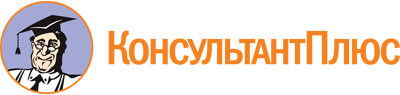 Постановление Правительства Курганской области от 29.12.2023 N 442
"О государственной программе Курганской области "Завтра начинается сегодня"
(вместе со "Стратегическими приоритетами государственной программы Курганской области "Завтра начинается сегодня", "Паспортом государственной программы Курганской области "Завтра начинается сегодня", "Паспортом комплекса процессных мероприятий "Завтра начинается сегодня")Документ предоставлен КонсультантПлюс

www.consultant.ru

Дата сохранения: 11.06.2024
 Куратор государственной программы Курганской области "Завтра начинается сегодня" (далее - государственная программа)Кирилова Наталья Николаевна, заместитель Губернатора Курганской области по социальной политикеОтветственный исполнитель государственной программыСитникова Елена Юрьевна, начальник Главного управления социальной защиты населения Курганской областиПериод реализации государственной программыЭтап I: 2018 - 2022 годыЭтап II: 2024 - 2028 годыЦели государственной программыЦель 1. Профилактика преступности и правонарушений несовершеннолетних, в том числе повторныхЦели государственной программыЦель 2. Социализация и социальная реабилитация несовершеннолетних, находящихся в конфликте с закономНаправления (подпрограммы) государственной программы-Объемы финансового обеспечения за весь период реализации80890 тыс. рублейСвязь с национальными целями развития Российской Федерации/государственными программами Российской ФедерацииНациональная цель "Возможности для самореализации и развития талантов"/Показатель "Создание условий для воспитания гармонично развитой и социально ответственной личности на основе духовно-нравственных ценностей народов Российской Федерации, исторических и национально-культурных традиций"/Федеральный закон "Об основах системы профилактики безнадзорности и правонарушений несовершеннолетних"N п/пНаименование показателяУровень показателяПризнак возрастания/убыванияЕдиница измерения (по ОКЕИ)Базовое значениеБазовое значениеЗначение показателя по годамЗначение показателя по годамЗначение показателя по годамЗначение показателя по годамЗначение показателя по годамДокументОтветственный за достижение показателяСвязь с показателями национальных целейПризнак "Участие муниципального образования"Информационная системаN п/пНаименование показателяУровень показателяПризнак возрастания/убыванияЕдиница измерения (по ОКЕИ)значениегод20242025202620272028ДокументОтветственный за достижение показателяСвязь с показателями национальных целейПризнак "Участие муниципального образования"Информационная система12345678910111213141516Цель 1. Профилактика преступности и правонарушений несовершеннолетних, в том числе повторныхЦель 1. Профилактика преступности и правонарушений несовершеннолетних, в том числе повторныхЦель 1. Профилактика преступности и правонарушений несовершеннолетних, в том числе повторныхЦель 1. Профилактика преступности и правонарушений несовершеннолетних, в том числе повторныхЦель 1. Профилактика преступности и правонарушений несовершеннолетних, в том числе повторныхЦель 1. Профилактика преступности и правонарушений несовершеннолетних, в том числе повторныхЦель 1. Профилактика преступности и правонарушений несовершеннолетних, в том числе повторныхЦель 1. Профилактика преступности и правонарушений несовершеннолетних, в том числе повторныхЦель 1. Профилактика преступности и правонарушений несовершеннолетних, в том числе повторныхЦель 1. Профилактика преступности и правонарушений несовершеннолетних, в том числе повторныхЦель 1. Профилактика преступности и правонарушений несовершеннолетних, в том числе повторныхЦель 1. Профилактика преступности и правонарушений несовершеннолетних, в том числе повторныхЦель 1. Профилактика преступности и правонарушений несовершеннолетних, в том числе повторныхЦель 1. Профилактика преступности и правонарушений несовершеннолетних, в том числе повторныхЦель 1. Профилактика преступности и правонарушений несовершеннолетних, в том числе повторныхЦель 1. Профилактика преступности и правонарушений несовершеннолетних, в том числе повторныхЦель 1. Профилактика преступности и правонарушений несовершеннолетних, в том числе повторных1.Численность несовершеннолетних, прошедших по учетам в подразделениях по делам несовершеннолетних органов внутренних дел"ГП"убываниечеловек3045202229452895284527952745Федеральный закон от 24 июня 1999 года N 120-ФЗ "Об основах системы профилактики безнадзорности и правонарушений несовершеннолетних"Управление Министерства внутренних дел Российской Федерации по Курганской области (по согласованию)Создание условий для воспитания гармонично развитой и социально ответственной личности на основе духовно-нравственных ценностей народов Российской Федерации, исторических и национально-культурных традиций--2.Удельный вес несовершеннолетних, совершивших преступления или принявших в них участие, от общего количества несовершеннолетних, прошедших по учетам в подразделениях по делам несовершеннолетних органов внутренних дел"ГП"убываниепроцент7,520227,47,37,27,17,0Федеральный закон от 24 июня 1999 года N 120-ФЗ "Об основах системы профилактики безнадзорности и правонарушений несовершеннолетних"Управление Министерства внутренних дел Российской Федерации по Курганской области (по согласованию)Создание условий для воспитания гармонично развитой и социально ответственной личности на основе духовно-нравственных ценностей народов Российской Федерации, исторических и национально-культурных традиций--3.Удельный вес несовершеннолетних, совершивших преступление повторно, от общего количества несовершеннолетних, совершивших преступление"ГП"убываниепроцент18,1202218,017,917,817,717,6Федеральный закон от 24 июня 1999 года N 120-ФЗ "Об основах системы профилактики безнадзорности и правонарушений несовершеннолетних"Управление Министерства внутренних дел Российской Федерации по Курганской области (по согласованию)Создание условий для воспитания гармонично развитой и социально ответственной личности на основе духовно-нравственных ценностей народов Российской Федерации, исторических и национально-культурных традиций--Цель 2. Социализация и социальная реабилитация несовершеннолетних, находящихся в конфликте с закономЦель 2. Социализация и социальная реабилитация несовершеннолетних, находящихся в конфликте с закономЦель 2. Социализация и социальная реабилитация несовершеннолетних, находящихся в конфликте с закономЦель 2. Социализация и социальная реабилитация несовершеннолетних, находящихся в конфликте с закономЦель 2. Социализация и социальная реабилитация несовершеннолетних, находящихся в конфликте с закономЦель 2. Социализация и социальная реабилитация несовершеннолетних, находящихся в конфликте с закономЦель 2. Социализация и социальная реабилитация несовершеннолетних, находящихся в конфликте с закономЦель 2. Социализация и социальная реабилитация несовершеннолетних, находящихся в конфликте с закономЦель 2. Социализация и социальная реабилитация несовершеннолетних, находящихся в конфликте с закономЦель 2. Социализация и социальная реабилитация несовершеннолетних, находящихся в конфликте с закономЦель 2. Социализация и социальная реабилитация несовершеннолетних, находящихся в конфликте с закономЦель 2. Социализация и социальная реабилитация несовершеннолетних, находящихся в конфликте с закономЦель 2. Социализация и социальная реабилитация несовершеннолетних, находящихся в конфликте с закономЦель 2. Социализация и социальная реабилитация несовершеннолетних, находящихся в конфликте с закономЦель 2. Социализация и социальная реабилитация несовершеннолетних, находящихся в конфликте с закономЦель 2. Социализация и социальная реабилитация несовершеннолетних, находящихся в конфликте с закономЦель 2. Социализация и социальная реабилитация несовершеннолетних, находящихся в конфликте с законом4.Численность несовершеннолетних, принявших участие в мероприятиях программы"ГП"возрастаниечеловек3802022680980128015801880Федеральный закон от 24 июня 1999 года N 120-ФЗ "Об основах системы профилактики безнадзорности и правонарушений несовершеннолетних"Главное управление социальной защиты населения Курганской областиСоздание условий для воспитания гармонично развитой и социально ответственной личности на основе духовно-нравственных ценностей народов Российской Федерации, исторических и национально-культурных традиций--5.Число семей, охваченных мероприятиями государственной программы"ГП"возрастаниесемья2002022220240260280300Федеральный закон от 24 июня 1999 года N 120-ФЗ "Об основах системы профилактики безнадзорности и право нарушений несовершеннолетних"Главное управление социальной защиты населения Курганской областиСоздание условий для воспитания гармонично развитой и социально ответственной личности на основе духовно-нравственных ценностей народов Российской Федерации, исторических и национально-культурных традиций--6.Число социально ориентированных некоммерческих организаций, принимающих участие в реализации государственной программы"ГП"возрастаниеединица3202245678Федеральный закон от 24 июня 1999 года N 120-ФЗ "Об основах системы профилактики безнадзорности и правонарушений несовершеннолетних"Главное управление социальной защиты населения Курганской областиСоздание условий для воспитания гармонично развитой и социально ответственной личности на основе духовно-нравственных ценностей народов Российской Федерации, исторических и национально-культурных традиций--N п/пНаименование показателяУровень показателяЕдиница измерения (по ОКЕИ)Плановые значения по кварталам/месяцамПлановые значения по кварталам/месяцамПлановые значения по кварталам/месяцамПлановые значения по кварталам/месяцамПлановые значения по кварталам/месяцамПлановые значения по кварталам/месяцамПлановые значения по кварталам/месяцамПлановые значения по кварталам/месяцамПлановые значения по кварталам/месяцамПлановые значения по кварталам/месяцамПлановые значения по кварталам/месяцамНа конец 2024 годаN п/пНаименование показателяУровень показателяЕдиница измерения (по ОКЕИ)янв.фев.мартапр.майиюньиюльавг.сен.окт.ноя.123456789101112131415161.Цель государственной программы. Профилактика преступности и правонарушений несовершеннолетних, в том числе повторныхЦель государственной программы. Профилактика преступности и правонарушений несовершеннолетних, в том числе повторныхЦель государственной программы. Профилактика преступности и правонарушений несовершеннолетних, в том числе повторныхЦель государственной программы. Профилактика преступности и правонарушений несовершеннолетних, в том числе повторныхЦель государственной программы. Профилактика преступности и правонарушений несовершеннолетних, в том числе повторныхЦель государственной программы. Профилактика преступности и правонарушений несовершеннолетних, в том числе повторныхЦель государственной программы. Профилактика преступности и правонарушений несовершеннолетних, в том числе повторныхЦель государственной программы. Профилактика преступности и правонарушений несовершеннолетних, в том числе повторныхЦель государственной программы. Профилактика преступности и правонарушений несовершеннолетних, в том числе повторныхЦель государственной программы. Профилактика преступности и правонарушений несовершеннолетних, в том числе повторныхЦель государственной программы. Профилактика преступности и правонарушений несовершеннолетних, в том числе повторныхЦель государственной программы. Профилактика преступности и правонарушений несовершеннолетних, в том числе повторныхЦель государственной программы. Профилактика преступности и правонарушений несовершеннолетних, в том числе повторныхЦель государственной программы. Профилактика преступности и правонарушений несовершеннолетних, в том числе повторныхЦель государственной программы. Профилактика преступности и правонарушений несовершеннолетних, в том числе повторных1.1.Численность несовершеннолетних, прошедших по учетам в подразделениях по делам несовершеннолетних органов внутренних дел"ГП"человек3045304030403035302530153000299029802965295029451.2.Удельный вес несовершеннолетних, совершивших преступления или принявших в них участие, от общего количества несовершеннолетних, прошедших по учетам в подразделениях по делам несовершеннолетних органов внутренних дел"ГП"процент7,57,497,487,477,467,457,447,437,427,417,417,41.3.Удельный вес несовершеннолетних, совершивших преступление повторно, от общего количества несовершеннолетних, совершивших преступление"ГП"процент18,118,0918,0818,0718,0618,0518,0418,0318,0218,0118,0118,02.Цель государственной программы. Социализация и социальная реабилитация несовершеннолетних, находящихся в конфликте с закономЦель государственной программы. Социализация и социальная реабилитация несовершеннолетних, находящихся в конфликте с закономЦель государственной программы. Социализация и социальная реабилитация несовершеннолетних, находящихся в конфликте с закономЦель государственной программы. Социализация и социальная реабилитация несовершеннолетних, находящихся в конфликте с закономЦель государственной программы. Социализация и социальная реабилитация несовершеннолетних, находящихся в конфликте с закономЦель государственной программы. Социализация и социальная реабилитация несовершеннолетних, находящихся в конфликте с закономЦель государственной программы. Социализация и социальная реабилитация несовершеннолетних, находящихся в конфликте с закономЦель государственной программы. Социализация и социальная реабилитация несовершеннолетних, находящихся в конфликте с закономЦель государственной программы. Социализация и социальная реабилитация несовершеннолетних, находящихся в конфликте с закономЦель государственной программы. Социализация и социальная реабилитация несовершеннолетних, находящихся в конфликте с закономЦель государственной программы. Социализация и социальная реабилитация несовершеннолетних, находящихся в конфликте с закономЦель государственной программы. Социализация и социальная реабилитация несовершеннолетних, находящихся в конфликте с закономЦель государственной программы. Социализация и социальная реабилитация несовершеннолетних, находящихся в конфликте с закономЦель государственной программы. Социализация и социальная реабилитация несовершеннолетних, находящихся в конфликте с закономЦель государственной программы. Социализация и социальная реабилитация несовершеннолетних, находящихся в конфликте с законом2.1.Численность несовершеннолетних, принявших участие в мероприятиях государственной программы"ГП"человек3103203304504604705205505006305506802.2.Число семей, охваченных мероприятиями государственной программы"ГП"семья1201201201501501501801801902002002202.3.Число социально ориентированных некоммерческих организаций, принимающих участие в реализации государственной программы"ГП"единица222222333334N п/пЗадачи структурного элементаКраткое описание ожидаемых эффектов от реализации задачи структурного элементаСвязь с показателями12341.Комплекс процессных мероприятий "Завтра начинается сегодня"Комплекс процессных мероприятий "Завтра начинается сегодня"Комплекс процессных мероприятий "Завтра начинается сегодня"Ответственный за реализацию: Главное управление социальной защиты населения Курганской областиСрок реализации: 2024 - 2028 годыСрок реализации: 2024 - 2028 годы1.1.Задача 1. Совершенствование механизма межведомственного и внутриотраслевого взаимодействия в сфере организации работы с несовершеннолетними, находящимися в конфликте с законом, и их семьями, в том числе в вопросах организации их продуктивной социально значимой деятельностиНаличие механизма устойчивого межведомственного и внутриотраслевого взаимодействия и координации работы органов исполнительной власти Курганской области, органов местного самоуправления муниципальных образований Курганской области, организаций и учреждений, участвующих в работе с несовершеннолетними, находящимися в конфликте с законом, и их семьямиЧисло социально ориентированных некоммерческих организаций, принимающих участие в реализации государственной программы1.2.Задача 2. Внедрение технологий и методик раннего выявления и профилактической работы с несовершеннолетними, склонными к совершению правонарушений, в том числе укрепление института семьи как фактора предупреждения безнадзорности и правонарушенийВключение социально ориентированных некоммерческих организаций, добровольческих ресурсов, представителей социально ответственного бизнеса в решение задач профилактики преступлений и правонарушений несовершеннолетних, оказания помощи детям, находящимся в конфликте с закономЧисленность несовершеннолетних, принявших участие в мероприятиях программы;число семей, охваченных мероприятиями государственной программы1.3.Задача 3. Развитие системы восстановительных технологий и форм социальной реабилитации и ресоциализации несовершеннолетних, совершивших правонарушение, и несовершеннолетних, отбывающих (отбывших) наказание за совершение преступленияФормирование условий для создания новых рабочих мест, наличие эффективной модели развития личности несовершеннолетних, находящихся в конфликте с законом, их успешной социализации и ресоциализации, а также организации их продуктивной социально значимой деятельности на территории Курганской областиЧисленность несовершеннолетних, прошедших по учетам в подразделениях по делам несовершеннолетних органов внутренних дел;удельный вес несовершеннолетних, совершивших преступления или принявших в них участие, от общего количества несовершеннолетних, прошедших по учетам в подразделениям по делам несовершеннолетних органов внутренних дел;удельный вес несовершеннолетних, совершивших преступление повторно, от общего количества несовершеннолетних, совершивших преступлениеНаименование государственной программы, структурного элемента, источник финансового обеспеченияОбъем финансового обеспечения по годам, тыс. рублейОбъем финансового обеспечения по годам, тыс. рублейОбъем финансового обеспечения по годам, тыс. рублейОбъем финансового обеспечения по годам, тыс. рублейОбъем финансового обеспечения по годам, тыс. рублейОбъем финансового обеспечения по годам, тыс. рублейНаименование государственной программы, структурного элемента, источник финансового обеспечения20242025202620272028Всего123456Государственная программа (всего), в том числе:161781617816178161781617880890Областной бюджет (всего), из них:161781617816178161781617880890в том числе межбюджетные трансферты из федерального бюджета (справочно)------в том числе межбюджетные трансферты из иных бюджетов бюджетной системы Российской Федерации (справочно)------межбюджетные трансферты местным бюджетам------межбюджетные трансферты бюджету территориального государственного внебюджетного фонда (бюджету территориального фонда обязательного медицинского страхования)------Бюджет территориального государственного внебюджетного фонда (бюджет территориального фонда обязательного медицинского страхования)------Консолидированные бюджеты муниципальных образований------Внебюджетные источники------Объем налоговых расходов Курганской области (справочно)------Структурный элемент "Комплекс процессных мероприятий "Завтра начинается сегодня" (всего), в том числе:161781617816178161781617880890Областной бюджет (всего), из них:161781617816178161781617880890в том числе межбюджетные трансферты из федерального бюджета (справочно)------в том числе межбюджетные трансферты из иных бюджетов бюджетной системы Российской Федерации (справочно)------межбюджетные трансферты местным бюджетам------межбюджетные трансферты бюджету территориального государственного внебюджетного фонда (бюджету территориального фонда обязательного медицинского страхования)------Бюджет территориального государственного внебюджетного фонда (бюджет территориального фонда обязательного медицинского страхования)------Консолидированные бюджеты муниципальных образований------Внебюджетные источники------Нераспределенный резерв (областной бюджет)------Ответственный орган исполнительной власти Курганской области (иной государственный орган, организация)Главное управление социальной защиты населения Курганской области, Ситникова Елена Юрьевна, начальник Главного управления социальной защиты населения Курганской областиСвязь с государственной программой Курганской областиГосударственная программа Курганской области "Завтра начинается сегодня"N п/пНаименование мероприятия (результата)Тип мероприятия (результата)Единица измерения (по ОКЕИ)Базовое значениеБазовое значениеЗначения мероприятия (результата), параметра характеристики мероприятия (результата) по годамЗначения мероприятия (результата), параметра характеристики мероприятия (результата) по годамЗначения мероприятия (результата), параметра характеристики мероприятия (результата) по годамЗначения мероприятия (результата), параметра характеристики мероприятия (результата) по годамЗначения мероприятия (результата), параметра характеристики мероприятия (результата) по годамN п/пНаименование мероприятия (результата)Тип мероприятия (результата)Единица измерения (по ОКЕИ)значениегод2024202520262027202812356789101112Задача 1. Совершенствование механизма межведомственного и внутриотраслевого взаимодействия в сфере организации работы с несовершеннолетними, находящимися в конфликте с законом, и их семьями, в том числе в вопросах организации их продуктивной социально значимой деятельностиЗадача 1. Совершенствование механизма межведомственного и внутриотраслевого взаимодействия в сфере организации работы с несовершеннолетними, находящимися в конфликте с законом, и их семьями, в том числе в вопросах организации их продуктивной социально значимой деятельностиЗадача 1. Совершенствование механизма межведомственного и внутриотраслевого взаимодействия в сфере организации работы с несовершеннолетними, находящимися в конфликте с законом, и их семьями, в том числе в вопросах организации их продуктивной социально значимой деятельностиЗадача 1. Совершенствование механизма межведомственного и внутриотраслевого взаимодействия в сфере организации работы с несовершеннолетними, находящимися в конфликте с законом, и их семьями, в том числе в вопросах организации их продуктивной социально значимой деятельностиЗадача 1. Совершенствование механизма межведомственного и внутриотраслевого взаимодействия в сфере организации работы с несовершеннолетними, находящимися в конфликте с законом, и их семьями, в том числе в вопросах организации их продуктивной социально значимой деятельностиЗадача 1. Совершенствование механизма межведомственного и внутриотраслевого взаимодействия в сфере организации работы с несовершеннолетними, находящимися в конфликте с законом, и их семьями, в том числе в вопросах организации их продуктивной социально значимой деятельностиЗадача 1. Совершенствование механизма межведомственного и внутриотраслевого взаимодействия в сфере организации работы с несовершеннолетними, находящимися в конфликте с законом, и их семьями, в том числе в вопросах организации их продуктивной социально значимой деятельностиЗадача 1. Совершенствование механизма межведомственного и внутриотраслевого взаимодействия в сфере организации работы с несовершеннолетними, находящимися в конфликте с законом, и их семьями, в том числе в вопросах организации их продуктивной социально значимой деятельностиЗадача 1. Совершенствование механизма межведомственного и внутриотраслевого взаимодействия в сфере организации работы с несовершеннолетними, находящимися в конфликте с законом, и их семьями, в том числе в вопросах организации их продуктивной социально значимой деятельностиЗадача 1. Совершенствование механизма межведомственного и внутриотраслевого взаимодействия в сфере организации работы с несовершеннолетними, находящимися в конфликте с законом, и их семьями, в том числе в вопросах организации их продуктивной социально значимой деятельностиЗадача 1. Совершенствование механизма межведомственного и внутриотраслевого взаимодействия в сфере организации работы с несовершеннолетними, находящимися в конфликте с законом, и их семьями, в том числе в вопросах организации их продуктивной социально значимой деятельности1.Мероприятие (результат). "Организованы и проведены межведомственные выезды в муниципальные и городские округа Курганской области"Осуществление текущей деятельности--------1.1.Описательная часть характеристики мероприятия (результата). Межведомственные выезды осуществляются с целью изучения причин и условий, обусловивших рост преступности несовершеннолетних, трансляции положительного опыта работы в сфере профилактики правонарушенийОписательная часть характеристики мероприятия (результата). Межведомственные выезды осуществляются с целью изучения причин и условий, обусловивших рост преступности несовершеннолетних, трансляции положительного опыта работы в сфере профилактики правонарушенийОписательная часть характеристики мероприятия (результата). Межведомственные выезды осуществляются с целью изучения причин и условий, обусловивших рост преступности несовершеннолетних, трансляции положительного опыта работы в сфере профилактики правонарушенийОписательная часть характеристики мероприятия (результата). Межведомственные выезды осуществляются с целью изучения причин и условий, обусловивших рост преступности несовершеннолетних, трансляции положительного опыта работы в сфере профилактики правонарушенийОписательная часть характеристики мероприятия (результата). Межведомственные выезды осуществляются с целью изучения причин и условий, обусловивших рост преступности несовершеннолетних, трансляции положительного опыта работы в сфере профилактики правонарушенийОписательная часть характеристики мероприятия (результата). Межведомственные выезды осуществляются с целью изучения причин и условий, обусловивших рост преступности несовершеннолетних, трансляции положительного опыта работы в сфере профилактики правонарушенийОписательная часть характеристики мероприятия (результата). Межведомственные выезды осуществляются с целью изучения причин и условий, обусловивших рост преступности несовершеннолетних, трансляции положительного опыта работы в сфере профилактики правонарушенийОписательная часть характеристики мероприятия (результата). Межведомственные выезды осуществляются с целью изучения причин и условий, обусловивших рост преступности несовершеннолетних, трансляции положительного опыта работы в сфере профилактики правонарушенийОписательная часть характеристики мероприятия (результата). Межведомственные выезды осуществляются с целью изучения причин и условий, обусловивших рост преступности несовершеннолетних, трансляции положительного опыта работы в сфере профилактики правонарушенийОписательная часть характеристики мероприятия (результата). Межведомственные выезды осуществляются с целью изучения причин и условий, обусловивших рост преступности несовершеннолетних, трансляции положительного опыта работы в сфере профилактики правонарушений2.Мероприятие (результат). "Исполнены государственные полномочия по созданию комиссий по делам несовершеннолетних и защите их прав"Осуществление текущей деятельности--------2.1.Описательная часть характеристики мероприятия (результата). Муниципальными комиссиями по делам несовершеннолетних и защите их прав проводятся заседания, на которых заслушиваются должностные лица, рассматриваются протоколы и постановления об административных правонарушениях в отношении родителей (законных представителей) несовершеннолетних и иных взрослых лицОписательная часть характеристики мероприятия (результата). Муниципальными комиссиями по делам несовершеннолетних и защите их прав проводятся заседания, на которых заслушиваются должностные лица, рассматриваются протоколы и постановления об административных правонарушениях в отношении родителей (законных представителей) несовершеннолетних и иных взрослых лицОписательная часть характеристики мероприятия (результата). Муниципальными комиссиями по делам несовершеннолетних и защите их прав проводятся заседания, на которых заслушиваются должностные лица, рассматриваются протоколы и постановления об административных правонарушениях в отношении родителей (законных представителей) несовершеннолетних и иных взрослых лицОписательная часть характеристики мероприятия (результата). Муниципальными комиссиями по делам несовершеннолетних и защите их прав проводятся заседания, на которых заслушиваются должностные лица, рассматриваются протоколы и постановления об административных правонарушениях в отношении родителей (законных представителей) несовершеннолетних и иных взрослых лицОписательная часть характеристики мероприятия (результата). Муниципальными комиссиями по делам несовершеннолетних и защите их прав проводятся заседания, на которых заслушиваются должностные лица, рассматриваются протоколы и постановления об административных правонарушениях в отношении родителей (законных представителей) несовершеннолетних и иных взрослых лицОписательная часть характеристики мероприятия (результата). Муниципальными комиссиями по делам несовершеннолетних и защите их прав проводятся заседания, на которых заслушиваются должностные лица, рассматриваются протоколы и постановления об административных правонарушениях в отношении родителей (законных представителей) несовершеннолетних и иных взрослых лицОписательная часть характеристики мероприятия (результата). Муниципальными комиссиями по делам несовершеннолетних и защите их прав проводятся заседания, на которых заслушиваются должностные лица, рассматриваются протоколы и постановления об административных правонарушениях в отношении родителей (законных представителей) несовершеннолетних и иных взрослых лицОписательная часть характеристики мероприятия (результата). Муниципальными комиссиями по делам несовершеннолетних и защите их прав проводятся заседания, на которых заслушиваются должностные лица, рассматриваются протоколы и постановления об административных правонарушениях в отношении родителей (законных представителей) несовершеннолетних и иных взрослых лицОписательная часть характеристики мероприятия (результата). Муниципальными комиссиями по делам несовершеннолетних и защите их прав проводятся заседания, на которых заслушиваются должностные лица, рассматриваются протоколы и постановления об административных правонарушениях в отношении родителей (законных представителей) несовершеннолетних и иных взрослых лицОписательная часть характеристики мероприятия (результата). Муниципальными комиссиями по делам несовершеннолетних и защите их прав проводятся заседания, на которых заслушиваются должностные лица, рассматриваются протоколы и постановления об административных правонарушениях в отношении родителей (законных представителей) несовершеннолетних и иных взрослых лиц3.Мероприятие (результат). "Проведены "Недели профилактики и правового консультирования" для несовершеннолетних, состоящих на учете в органах полиции, и их семей"Осуществление текущей деятельности--------3.1.Описательная часть характеристики мероприятия (результата). "Недели профилактики и правового консультирования" для несовершеннолетних, состоящих на учете в органах полиции, и их семей организуются с целью разъяснения правовых последствий совершаемых несовершеннолетними правонарушенийОписательная часть характеристики мероприятия (результата). "Недели профилактики и правового консультирования" для несовершеннолетних, состоящих на учете в органах полиции, и их семей организуются с целью разъяснения правовых последствий совершаемых несовершеннолетними правонарушенийОписательная часть характеристики мероприятия (результата). "Недели профилактики и правового консультирования" для несовершеннолетних, состоящих на учете в органах полиции, и их семей организуются с целью разъяснения правовых последствий совершаемых несовершеннолетними правонарушенийОписательная часть характеристики мероприятия (результата). "Недели профилактики и правового консультирования" для несовершеннолетних, состоящих на учете в органах полиции, и их семей организуются с целью разъяснения правовых последствий совершаемых несовершеннолетними правонарушенийОписательная часть характеристики мероприятия (результата). "Недели профилактики и правового консультирования" для несовершеннолетних, состоящих на учете в органах полиции, и их семей организуются с целью разъяснения правовых последствий совершаемых несовершеннолетними правонарушенийОписательная часть характеристики мероприятия (результата). "Недели профилактики и правового консультирования" для несовершеннолетних, состоящих на учете в органах полиции, и их семей организуются с целью разъяснения правовых последствий совершаемых несовершеннолетними правонарушенийОписательная часть характеристики мероприятия (результата). "Недели профилактики и правового консультирования" для несовершеннолетних, состоящих на учете в органах полиции, и их семей организуются с целью разъяснения правовых последствий совершаемых несовершеннолетними правонарушенийОписательная часть характеристики мероприятия (результата). "Недели профилактики и правового консультирования" для несовершеннолетних, состоящих на учете в органах полиции, и их семей организуются с целью разъяснения правовых последствий совершаемых несовершеннолетними правонарушенийОписательная часть характеристики мероприятия (результата). "Недели профилактики и правового консультирования" для несовершеннолетних, состоящих на учете в органах полиции, и их семей организуются с целью разъяснения правовых последствий совершаемых несовершеннолетними правонарушенийОписательная часть характеристики мероприятия (результата). "Недели профилактики и правового консультирования" для несовершеннолетних, состоящих на учете в органах полиции, и их семей организуются с целью разъяснения правовых последствий совершаемых несовершеннолетними правонарушений4.Мероприятие (результат). "Скоординирована деятельность уполномоченных органов и учреждений системы профилактики безнадзорности и правонарушений несовершеннолетних по разработке и реализации межведомственных индивидуальных программ социальной реабилитации несовершеннолетних, совершающих правонарушения, и их семей"Осуществление текущей деятельности--------4.1.Описательная часть характеристики мероприятия (результата). В соответствии с Федеральным законом от 24 июня 1999 года N 120-ФЗ "Об основах системы профилактики безнадзорности и правонарушений несовершеннолетних" на заседаниях муниципальных комиссий по делам несовершеннолетних и защите их прав утверждаются индивидуальные программы социальной реабилитации несовершеннолетних, совершающих правонарушения, и их семейОписательная часть характеристики мероприятия (результата). В соответствии с Федеральным законом от 24 июня 1999 года N 120-ФЗ "Об основах системы профилактики безнадзорности и правонарушений несовершеннолетних" на заседаниях муниципальных комиссий по делам несовершеннолетних и защите их прав утверждаются индивидуальные программы социальной реабилитации несовершеннолетних, совершающих правонарушения, и их семейОписательная часть характеристики мероприятия (результата). В соответствии с Федеральным законом от 24 июня 1999 года N 120-ФЗ "Об основах системы профилактики безнадзорности и правонарушений несовершеннолетних" на заседаниях муниципальных комиссий по делам несовершеннолетних и защите их прав утверждаются индивидуальные программы социальной реабилитации несовершеннолетних, совершающих правонарушения, и их семейОписательная часть характеристики мероприятия (результата). В соответствии с Федеральным законом от 24 июня 1999 года N 120-ФЗ "Об основах системы профилактики безнадзорности и правонарушений несовершеннолетних" на заседаниях муниципальных комиссий по делам несовершеннолетних и защите их прав утверждаются индивидуальные программы социальной реабилитации несовершеннолетних, совершающих правонарушения, и их семейОписательная часть характеристики мероприятия (результата). В соответствии с Федеральным законом от 24 июня 1999 года N 120-ФЗ "Об основах системы профилактики безнадзорности и правонарушений несовершеннолетних" на заседаниях муниципальных комиссий по делам несовершеннолетних и защите их прав утверждаются индивидуальные программы социальной реабилитации несовершеннолетних, совершающих правонарушения, и их семейОписательная часть характеристики мероприятия (результата). В соответствии с Федеральным законом от 24 июня 1999 года N 120-ФЗ "Об основах системы профилактики безнадзорности и правонарушений несовершеннолетних" на заседаниях муниципальных комиссий по делам несовершеннолетних и защите их прав утверждаются индивидуальные программы социальной реабилитации несовершеннолетних, совершающих правонарушения, и их семейОписательная часть характеристики мероприятия (результата). В соответствии с Федеральным законом от 24 июня 1999 года N 120-ФЗ "Об основах системы профилактики безнадзорности и правонарушений несовершеннолетних" на заседаниях муниципальных комиссий по делам несовершеннолетних и защите их прав утверждаются индивидуальные программы социальной реабилитации несовершеннолетних, совершающих правонарушения, и их семейОписательная часть характеристики мероприятия (результата). В соответствии с Федеральным законом от 24 июня 1999 года N 120-ФЗ "Об основах системы профилактики безнадзорности и правонарушений несовершеннолетних" на заседаниях муниципальных комиссий по делам несовершеннолетних и защите их прав утверждаются индивидуальные программы социальной реабилитации несовершеннолетних, совершающих правонарушения, и их семейОписательная часть характеристики мероприятия (результата). В соответствии с Федеральным законом от 24 июня 1999 года N 120-ФЗ "Об основах системы профилактики безнадзорности и правонарушений несовершеннолетних" на заседаниях муниципальных комиссий по делам несовершеннолетних и защите их прав утверждаются индивидуальные программы социальной реабилитации несовершеннолетних, совершающих правонарушения, и их семейОписательная часть характеристики мероприятия (результата). В соответствии с Федеральным законом от 24 июня 1999 года N 120-ФЗ "Об основах системы профилактики безнадзорности и правонарушений несовершеннолетних" на заседаниях муниципальных комиссий по делам несовершеннолетних и защите их прав утверждаются индивидуальные программы социальной реабилитации несовершеннолетних, совершающих правонарушения, и их семей5.Мероприятие (результат). "Организована деятельность мобильной медико-социальной службы по работе с несовершеннолетними, находящимися в конфликте с законом, состоящими на учете в наркологических кабинетах"Осуществление текущей деятельности--------5.1.Описательная часть характеристики мероприятия (результата). Деятельность мобильной медико-социальной службы реализуется на базе Государственного бюджетного учреждения "Курганский областной наркологический диспансер", в рамках которой осуществляется профилактическая работа с целью формирования стойкого поведения к ведению здорового образа жизниОписательная часть характеристики мероприятия (результата). Деятельность мобильной медико-социальной службы реализуется на базе Государственного бюджетного учреждения "Курганский областной наркологический диспансер", в рамках которой осуществляется профилактическая работа с целью формирования стойкого поведения к ведению здорового образа жизниОписательная часть характеристики мероприятия (результата). Деятельность мобильной медико-социальной службы реализуется на базе Государственного бюджетного учреждения "Курганский областной наркологический диспансер", в рамках которой осуществляется профилактическая работа с целью формирования стойкого поведения к ведению здорового образа жизниОписательная часть характеристики мероприятия (результата). Деятельность мобильной медико-социальной службы реализуется на базе Государственного бюджетного учреждения "Курганский областной наркологический диспансер", в рамках которой осуществляется профилактическая работа с целью формирования стойкого поведения к ведению здорового образа жизниОписательная часть характеристики мероприятия (результата). Деятельность мобильной медико-социальной службы реализуется на базе Государственного бюджетного учреждения "Курганский областной наркологический диспансер", в рамках которой осуществляется профилактическая работа с целью формирования стойкого поведения к ведению здорового образа жизниОписательная часть характеристики мероприятия (результата). Деятельность мобильной медико-социальной службы реализуется на базе Государственного бюджетного учреждения "Курганский областной наркологический диспансер", в рамках которой осуществляется профилактическая работа с целью формирования стойкого поведения к ведению здорового образа жизниОписательная часть характеристики мероприятия (результата). Деятельность мобильной медико-социальной службы реализуется на базе Государственного бюджетного учреждения "Курганский областной наркологический диспансер", в рамках которой осуществляется профилактическая работа с целью формирования стойкого поведения к ведению здорового образа жизниОписательная часть характеристики мероприятия (результата). Деятельность мобильной медико-социальной службы реализуется на базе Государственного бюджетного учреждения "Курганский областной наркологический диспансер", в рамках которой осуществляется профилактическая работа с целью формирования стойкого поведения к ведению здорового образа жизниОписательная часть характеристики мероприятия (результата). Деятельность мобильной медико-социальной службы реализуется на базе Государственного бюджетного учреждения "Курганский областной наркологический диспансер", в рамках которой осуществляется профилактическая работа с целью формирования стойкого поведения к ведению здорового образа жизниОписательная часть характеристики мероприятия (результата). Деятельность мобильной медико-социальной службы реализуется на базе Государственного бюджетного учреждения "Курганский областной наркологический диспансер", в рамках которой осуществляется профилактическая работа с целью формирования стойкого поведения к ведению здорового образа жизниЗадача 2. Внедрение технологий и методик раннего выявления и профилактической работы с несовершеннолетними, склонными к совершению правонарушений, в том числе укрепление института семьи как фактора предупреждения безнадзорности и правонарушенийЗадача 2. Внедрение технологий и методик раннего выявления и профилактической работы с несовершеннолетними, склонными к совершению правонарушений, в том числе укрепление института семьи как фактора предупреждения безнадзорности и правонарушенийЗадача 2. Внедрение технологий и методик раннего выявления и профилактической работы с несовершеннолетними, склонными к совершению правонарушений, в том числе укрепление института семьи как фактора предупреждения безнадзорности и правонарушенийЗадача 2. Внедрение технологий и методик раннего выявления и профилактической работы с несовершеннолетними, склонными к совершению правонарушений, в том числе укрепление института семьи как фактора предупреждения безнадзорности и правонарушенийЗадача 2. Внедрение технологий и методик раннего выявления и профилактической работы с несовершеннолетними, склонными к совершению правонарушений, в том числе укрепление института семьи как фактора предупреждения безнадзорности и правонарушенийЗадача 2. Внедрение технологий и методик раннего выявления и профилактической работы с несовершеннолетними, склонными к совершению правонарушений, в том числе укрепление института семьи как фактора предупреждения безнадзорности и правонарушенийЗадача 2. Внедрение технологий и методик раннего выявления и профилактической работы с несовершеннолетними, склонными к совершению правонарушений, в том числе укрепление института семьи как фактора предупреждения безнадзорности и правонарушенийЗадача 2. Внедрение технологий и методик раннего выявления и профилактической работы с несовершеннолетними, склонными к совершению правонарушений, в том числе укрепление института семьи как фактора предупреждения безнадзорности и правонарушенийЗадача 2. Внедрение технологий и методик раннего выявления и профилактической работы с несовершеннолетними, склонными к совершению правонарушений, в том числе укрепление института семьи как фактора предупреждения безнадзорности и правонарушенийЗадача 2. Внедрение технологий и методик раннего выявления и профилактической работы с несовершеннолетними, склонными к совершению правонарушений, в том числе укрепление института семьи как фактора предупреждения безнадзорности и правонарушенийЗадача 2. Внедрение технологий и методик раннего выявления и профилактической работы с несовершеннолетними, склонными к совершению правонарушений, в том числе укрепление института семьи как фактора предупреждения безнадзорности и правонарушений6.Мероприятие (результат). "Организована деятельность детского телефона доверия, социальной службы экстренного реагирования"Осуществление текущей деятельности--------6.1.Описательная часть характеристики мероприятия (результата). Детский телефон доверия, а также социальная служба экстренного реагирования осуществляют деятельность с целью оказания экстренной психологической помощи на территории Курганской области, в том числе по случаям суицидального и самоповреждающего поведения несовершеннолетних, жестокого обращения, в кризисных ситуациях (нарушение прав детей, пожар, чрезвычайная ситуация и другое)Описательная часть характеристики мероприятия (результата). Детский телефон доверия, а также социальная служба экстренного реагирования осуществляют деятельность с целью оказания экстренной психологической помощи на территории Курганской области, в том числе по случаям суицидального и самоповреждающего поведения несовершеннолетних, жестокого обращения, в кризисных ситуациях (нарушение прав детей, пожар, чрезвычайная ситуация и другое)Описательная часть характеристики мероприятия (результата). Детский телефон доверия, а также социальная служба экстренного реагирования осуществляют деятельность с целью оказания экстренной психологической помощи на территории Курганской области, в том числе по случаям суицидального и самоповреждающего поведения несовершеннолетних, жестокого обращения, в кризисных ситуациях (нарушение прав детей, пожар, чрезвычайная ситуация и другое)Описательная часть характеристики мероприятия (результата). Детский телефон доверия, а также социальная служба экстренного реагирования осуществляют деятельность с целью оказания экстренной психологической помощи на территории Курганской области, в том числе по случаям суицидального и самоповреждающего поведения несовершеннолетних, жестокого обращения, в кризисных ситуациях (нарушение прав детей, пожар, чрезвычайная ситуация и другое)Описательная часть характеристики мероприятия (результата). Детский телефон доверия, а также социальная служба экстренного реагирования осуществляют деятельность с целью оказания экстренной психологической помощи на территории Курганской области, в том числе по случаям суицидального и самоповреждающего поведения несовершеннолетних, жестокого обращения, в кризисных ситуациях (нарушение прав детей, пожар, чрезвычайная ситуация и другое)Описательная часть характеристики мероприятия (результата). Детский телефон доверия, а также социальная служба экстренного реагирования осуществляют деятельность с целью оказания экстренной психологической помощи на территории Курганской области, в том числе по случаям суицидального и самоповреждающего поведения несовершеннолетних, жестокого обращения, в кризисных ситуациях (нарушение прав детей, пожар, чрезвычайная ситуация и другое)Описательная часть характеристики мероприятия (результата). Детский телефон доверия, а также социальная служба экстренного реагирования осуществляют деятельность с целью оказания экстренной психологической помощи на территории Курганской области, в том числе по случаям суицидального и самоповреждающего поведения несовершеннолетних, жестокого обращения, в кризисных ситуациях (нарушение прав детей, пожар, чрезвычайная ситуация и другое)Описательная часть характеристики мероприятия (результата). Детский телефон доверия, а также социальная служба экстренного реагирования осуществляют деятельность с целью оказания экстренной психологической помощи на территории Курганской области, в том числе по случаям суицидального и самоповреждающего поведения несовершеннолетних, жестокого обращения, в кризисных ситуациях (нарушение прав детей, пожар, чрезвычайная ситуация и другое)Описательная часть характеристики мероприятия (результата). Детский телефон доверия, а также социальная служба экстренного реагирования осуществляют деятельность с целью оказания экстренной психологической помощи на территории Курганской области, в том числе по случаям суицидального и самоповреждающего поведения несовершеннолетних, жестокого обращения, в кризисных ситуациях (нарушение прав детей, пожар, чрезвычайная ситуация и другое)Описательная часть характеристики мероприятия (результата). Детский телефон доверия, а также социальная служба экстренного реагирования осуществляют деятельность с целью оказания экстренной психологической помощи на территории Курганской области, в том числе по случаям суицидального и самоповреждающего поведения несовершеннолетних, жестокого обращения, в кризисных ситуациях (нарушение прав детей, пожар, чрезвычайная ситуация и другое)7.Мероприятие (результат). "Реализован проект "Капитаны двора"Осуществление текущей деятельности--------7.1.Описательная часть характеристики мероприятия (результата). Проект реализуется с целью вовлечения несовершеннолетних, склонных к совершению правонарушений, в позитивную досуговую деятельность в рамках уличной социальной работы. Под кураторством специалиста центра социального обслуживания несовершеннолетние привлекаются к разработке и проведению досуговых мероприятий для детей на придомовых площадках по принципу "равный - равному"Описательная часть характеристики мероприятия (результата). Проект реализуется с целью вовлечения несовершеннолетних, склонных к совершению правонарушений, в позитивную досуговую деятельность в рамках уличной социальной работы. Под кураторством специалиста центра социального обслуживания несовершеннолетние привлекаются к разработке и проведению досуговых мероприятий для детей на придомовых площадках по принципу "равный - равному"Описательная часть характеристики мероприятия (результата). Проект реализуется с целью вовлечения несовершеннолетних, склонных к совершению правонарушений, в позитивную досуговую деятельность в рамках уличной социальной работы. Под кураторством специалиста центра социального обслуживания несовершеннолетние привлекаются к разработке и проведению досуговых мероприятий для детей на придомовых площадках по принципу "равный - равному"Описательная часть характеристики мероприятия (результата). Проект реализуется с целью вовлечения несовершеннолетних, склонных к совершению правонарушений, в позитивную досуговую деятельность в рамках уличной социальной работы. Под кураторством специалиста центра социального обслуживания несовершеннолетние привлекаются к разработке и проведению досуговых мероприятий для детей на придомовых площадках по принципу "равный - равному"Описательная часть характеристики мероприятия (результата). Проект реализуется с целью вовлечения несовершеннолетних, склонных к совершению правонарушений, в позитивную досуговую деятельность в рамках уличной социальной работы. Под кураторством специалиста центра социального обслуживания несовершеннолетние привлекаются к разработке и проведению досуговых мероприятий для детей на придомовых площадках по принципу "равный - равному"Описательная часть характеристики мероприятия (результата). Проект реализуется с целью вовлечения несовершеннолетних, склонных к совершению правонарушений, в позитивную досуговую деятельность в рамках уличной социальной работы. Под кураторством специалиста центра социального обслуживания несовершеннолетние привлекаются к разработке и проведению досуговых мероприятий для детей на придомовых площадках по принципу "равный - равному"Описательная часть характеристики мероприятия (результата). Проект реализуется с целью вовлечения несовершеннолетних, склонных к совершению правонарушений, в позитивную досуговую деятельность в рамках уличной социальной работы. Под кураторством специалиста центра социального обслуживания несовершеннолетние привлекаются к разработке и проведению досуговых мероприятий для детей на придомовых площадках по принципу "равный - равному"Описательная часть характеристики мероприятия (результата). Проект реализуется с целью вовлечения несовершеннолетних, склонных к совершению правонарушений, в позитивную досуговую деятельность в рамках уличной социальной работы. Под кураторством специалиста центра социального обслуживания несовершеннолетние привлекаются к разработке и проведению досуговых мероприятий для детей на придомовых площадках по принципу "равный - равному"Описательная часть характеристики мероприятия (результата). Проект реализуется с целью вовлечения несовершеннолетних, склонных к совершению правонарушений, в позитивную досуговую деятельность в рамках уличной социальной работы. Под кураторством специалиста центра социального обслуживания несовершеннолетние привлекаются к разработке и проведению досуговых мероприятий для детей на придомовых площадках по принципу "равный - равному"Описательная часть характеристики мероприятия (результата). Проект реализуется с целью вовлечения несовершеннолетних, склонных к совершению правонарушений, в позитивную досуговую деятельность в рамках уличной социальной работы. Под кураторством специалиста центра социального обслуживания несовершеннолетние привлекаются к разработке и проведению досуговых мероприятий для детей на придомовых площадках по принципу "равный - равному"8.Мероприятие (результат). "Реализованы релаксационные технологии "Чилаут-пространство", "Стресс-иммунитет" и модельные программы "Школа профилактики агрессии", "Живи", "Уверенные шаги", "Вектор самоопределения"Осуществление текущей деятельности--------8.1.Описательная часть характеристики мероприятия (результата). Технологии и программы реализуются на базе организаций социального обслуживания с целью формирования у несовершеннолетних навыков неагрессивного поведения, снятия психологического напряжения, социально-педагогической коррекцииОписательная часть характеристики мероприятия (результата). Технологии и программы реализуются на базе организаций социального обслуживания с целью формирования у несовершеннолетних навыков неагрессивного поведения, снятия психологического напряжения, социально-педагогической коррекцииОписательная часть характеристики мероприятия (результата). Технологии и программы реализуются на базе организаций социального обслуживания с целью формирования у несовершеннолетних навыков неагрессивного поведения, снятия психологического напряжения, социально-педагогической коррекцииОписательная часть характеристики мероприятия (результата). Технологии и программы реализуются на базе организаций социального обслуживания с целью формирования у несовершеннолетних навыков неагрессивного поведения, снятия психологического напряжения, социально-педагогической коррекцииОписательная часть характеристики мероприятия (результата). Технологии и программы реализуются на базе организаций социального обслуживания с целью формирования у несовершеннолетних навыков неагрессивного поведения, снятия психологического напряжения, социально-педагогической коррекцииОписательная часть характеристики мероприятия (результата). Технологии и программы реализуются на базе организаций социального обслуживания с целью формирования у несовершеннолетних навыков неагрессивного поведения, снятия психологического напряжения, социально-педагогической коррекцииОписательная часть характеристики мероприятия (результата). Технологии и программы реализуются на базе организаций социального обслуживания с целью формирования у несовершеннолетних навыков неагрессивного поведения, снятия психологического напряжения, социально-педагогической коррекцииОписательная часть характеристики мероприятия (результата). Технологии и программы реализуются на базе организаций социального обслуживания с целью формирования у несовершеннолетних навыков неагрессивного поведения, снятия психологического напряжения, социально-педагогической коррекцииОписательная часть характеристики мероприятия (результата). Технологии и программы реализуются на базе организаций социального обслуживания с целью формирования у несовершеннолетних навыков неагрессивного поведения, снятия психологического напряжения, социально-педагогической коррекцииОписательная часть характеристики мероприятия (результата). Технологии и программы реализуются на базе организаций социального обслуживания с целью формирования у несовершеннолетних навыков неагрессивного поведения, снятия психологического напряжения, социально-педагогической коррекции9.Мероприятие (результат). "Реализованы технологии клубной работы с несовершеннолетними, в том числе находящимися в конфликте с законом"Осуществление текущей деятельности-------9.1.Описательная часть характеристики мероприятия (результата). На базе организаций социального обслуживания, а также образовательных организаций действуют низкопороговые подростковые клубы, творческие мастерские, социально-досуговые комнаты, семейные (социальные) гостиные с целью привлечения в позитивную досуговую деятельность несовершеннолетних, в том числе находящихся в конфликте с закономОписательная часть характеристики мероприятия (результата). На базе организаций социального обслуживания, а также образовательных организаций действуют низкопороговые подростковые клубы, творческие мастерские, социально-досуговые комнаты, семейные (социальные) гостиные с целью привлечения в позитивную досуговую деятельность несовершеннолетних, в том числе находящихся в конфликте с закономОписательная часть характеристики мероприятия (результата). На базе организаций социального обслуживания, а также образовательных организаций действуют низкопороговые подростковые клубы, творческие мастерские, социально-досуговые комнаты, семейные (социальные) гостиные с целью привлечения в позитивную досуговую деятельность несовершеннолетних, в том числе находящихся в конфликте с закономОписательная часть характеристики мероприятия (результата). На базе организаций социального обслуживания, а также образовательных организаций действуют низкопороговые подростковые клубы, творческие мастерские, социально-досуговые комнаты, семейные (социальные) гостиные с целью привлечения в позитивную досуговую деятельность несовершеннолетних, в том числе находящихся в конфликте с закономОписательная часть характеристики мероприятия (результата). На базе организаций социального обслуживания, а также образовательных организаций действуют низкопороговые подростковые клубы, творческие мастерские, социально-досуговые комнаты, семейные (социальные) гостиные с целью привлечения в позитивную досуговую деятельность несовершеннолетних, в том числе находящихся в конфликте с закономОписательная часть характеристики мероприятия (результата). На базе организаций социального обслуживания, а также образовательных организаций действуют низкопороговые подростковые клубы, творческие мастерские, социально-досуговые комнаты, семейные (социальные) гостиные с целью привлечения в позитивную досуговую деятельность несовершеннолетних, в том числе находящихся в конфликте с закономОписательная часть характеристики мероприятия (результата). На базе организаций социального обслуживания, а также образовательных организаций действуют низкопороговые подростковые клубы, творческие мастерские, социально-досуговые комнаты, семейные (социальные) гостиные с целью привлечения в позитивную досуговую деятельность несовершеннолетних, в том числе находящихся в конфликте с закономОписательная часть характеристики мероприятия (результата). На базе организаций социального обслуживания, а также образовательных организаций действуют низкопороговые подростковые клубы, творческие мастерские, социально-досуговые комнаты, семейные (социальные) гостиные с целью привлечения в позитивную досуговую деятельность несовершеннолетних, в том числе находящихся в конфликте с закономОписательная часть характеристики мероприятия (результата). На базе организаций социального обслуживания, а также образовательных организаций действуют низкопороговые подростковые клубы, творческие мастерские, социально-досуговые комнаты, семейные (социальные) гостиные с целью привлечения в позитивную досуговую деятельность несовершеннолетних, в том числе находящихся в конфликте с закономОписательная часть характеристики мероприятия (результата). На базе организаций социального обслуживания, а также образовательных организаций действуют низкопороговые подростковые клубы, творческие мастерские, социально-досуговые комнаты, семейные (социальные) гостиные с целью привлечения в позитивную досуговую деятельность несовершеннолетних, в том числе находящихся в конфликте с законом10.Мероприятие (результат). "Организована деятельность службы мониторинга интернета безопасности социальных сетей"Осуществление текущей деятельности--------10.1.Описательная часть характеристики мероприятия (результата). Служба действует на базе Государственного бюджетного учреждения "Центр помощи детям" для выявления деструктивного контента в информационно-телекоммуникационной сети "Интернет"Описательная часть характеристики мероприятия (результата). Служба действует на базе Государственного бюджетного учреждения "Центр помощи детям" для выявления деструктивного контента в информационно-телекоммуникационной сети "Интернет"Описательная часть характеристики мероприятия (результата). Служба действует на базе Государственного бюджетного учреждения "Центр помощи детям" для выявления деструктивного контента в информационно-телекоммуникационной сети "Интернет"Описательная часть характеристики мероприятия (результата). Служба действует на базе Государственного бюджетного учреждения "Центр помощи детям" для выявления деструктивного контента в информационно-телекоммуникационной сети "Интернет"Описательная часть характеристики мероприятия (результата). Служба действует на базе Государственного бюджетного учреждения "Центр помощи детям" для выявления деструктивного контента в информационно-телекоммуникационной сети "Интернет"Описательная часть характеристики мероприятия (результата). Служба действует на базе Государственного бюджетного учреждения "Центр помощи детям" для выявления деструктивного контента в информационно-телекоммуникационной сети "Интернет"Описательная часть характеристики мероприятия (результата). Служба действует на базе Государственного бюджетного учреждения "Центр помощи детям" для выявления деструктивного контента в информационно-телекоммуникационной сети "Интернет"Описательная часть характеристики мероприятия (результата). Служба действует на базе Государственного бюджетного учреждения "Центр помощи детям" для выявления деструктивного контента в информационно-телекоммуникационной сети "Интернет"Описательная часть характеристики мероприятия (результата). Служба действует на базе Государственного бюджетного учреждения "Центр помощи детям" для выявления деструктивного контента в информационно-телекоммуникационной сети "Интернет"Описательная часть характеристики мероприятия (результата). Служба действует на базе Государственного бюджетного учреждения "Центр помощи детям" для выявления деструктивного контента в информационно-телекоммуникационной сети "Интернет"11.Мероприятие (результат). "Проведены социально-диагностические методики "Социальное ЕГЭ", "ПРО100жизнь", "Квеструм "SMART House"Осуществление текущей деятельности--------11.1.Описательная часть характеристики мероприятия (результата). Методики применяются в целях мониторинга сформированных знаний, умений и навыков к самостоятельной жизни несовершеннолетнихОписательная часть характеристики мероприятия (результата). Методики применяются в целях мониторинга сформированных знаний, умений и навыков к самостоятельной жизни несовершеннолетнихОписательная часть характеристики мероприятия (результата). Методики применяются в целях мониторинга сформированных знаний, умений и навыков к самостоятельной жизни несовершеннолетнихОписательная часть характеристики мероприятия (результата). Методики применяются в целях мониторинга сформированных знаний, умений и навыков к самостоятельной жизни несовершеннолетнихОписательная часть характеристики мероприятия (результата). Методики применяются в целях мониторинга сформированных знаний, умений и навыков к самостоятельной жизни несовершеннолетнихОписательная часть характеристики мероприятия (результата). Методики применяются в целях мониторинга сформированных знаний, умений и навыков к самостоятельной жизни несовершеннолетнихОписательная часть характеристики мероприятия (результата). Методики применяются в целях мониторинга сформированных знаний, умений и навыков к самостоятельной жизни несовершеннолетнихОписательная часть характеристики мероприятия (результата). Методики применяются в целях мониторинга сформированных знаний, умений и навыков к самостоятельной жизни несовершеннолетнихОписательная часть характеристики мероприятия (результата). Методики применяются в целях мониторинга сформированных знаний, умений и навыков к самостоятельной жизни несовершеннолетнихОписательная часть характеристики мероприятия (результата). Методики применяются в целях мониторинга сформированных знаний, умений и навыков к самостоятельной жизни несовершеннолетних12.Мероприятие (результат). "Реализована модульная программа "Социально адаптационный практикум"Осуществление текущей деятельности--------12.1.Описательная часть характеристики мероприятия (результата). Программа реализуется на базе организаций для детей-сирот и детей, оставшихся без попечения родителей, с целью подготовки воспитанников к дальнейшей самостоятельной жизниОписательная часть характеристики мероприятия (результата). Программа реализуется на базе организаций для детей-сирот и детей, оставшихся без попечения родителей, с целью подготовки воспитанников к дальнейшей самостоятельной жизниОписательная часть характеристики мероприятия (результата). Программа реализуется на базе организаций для детей-сирот и детей, оставшихся без попечения родителей, с целью подготовки воспитанников к дальнейшей самостоятельной жизниОписательная часть характеристики мероприятия (результата). Программа реализуется на базе организаций для детей-сирот и детей, оставшихся без попечения родителей, с целью подготовки воспитанников к дальнейшей самостоятельной жизниОписательная часть характеристики мероприятия (результата). Программа реализуется на базе организаций для детей-сирот и детей, оставшихся без попечения родителей, с целью подготовки воспитанников к дальнейшей самостоятельной жизниОписательная часть характеристики мероприятия (результата). Программа реализуется на базе организаций для детей-сирот и детей, оставшихся без попечения родителей, с целью подготовки воспитанников к дальнейшей самостоятельной жизниОписательная часть характеристики мероприятия (результата). Программа реализуется на базе организаций для детей-сирот и детей, оставшихся без попечения родителей, с целью подготовки воспитанников к дальнейшей самостоятельной жизниОписательная часть характеристики мероприятия (результата). Программа реализуется на базе организаций для детей-сирот и детей, оставшихся без попечения родителей, с целью подготовки воспитанников к дальнейшей самостоятельной жизниОписательная часть характеристики мероприятия (результата). Программа реализуется на базе организаций для детей-сирот и детей, оставшихся без попечения родителей, с целью подготовки воспитанников к дальнейшей самостоятельной жизниОписательная часть характеристики мероприятия (результата). Программа реализуется на базе организаций для детей-сирот и детей, оставшихся без попечения родителей, с целью подготовки воспитанников к дальнейшей самостоятельной жизни13.Мероприятие (результат). "Реализованы программы трудового воспитания и трудовой адаптации несовершеннолетних"Осуществление текущей деятельности--------13.1.Описательная часть характеристики мероприятия (результата). Программы реализуются в функционирующих на базе организаций для детей-сирот и детей, оставшихся без попечения родителей, трудовых мастерских и профориентационных студий с целью развития и формирования первичных трудовых навыков у несовершеннолетнихОписательная часть характеристики мероприятия (результата). Программы реализуются в функционирующих на базе организаций для детей-сирот и детей, оставшихся без попечения родителей, трудовых мастерских и профориентационных студий с целью развития и формирования первичных трудовых навыков у несовершеннолетнихОписательная часть характеристики мероприятия (результата). Программы реализуются в функционирующих на базе организаций для детей-сирот и детей, оставшихся без попечения родителей, трудовых мастерских и профориентационных студий с целью развития и формирования первичных трудовых навыков у несовершеннолетнихОписательная часть характеристики мероприятия (результата). Программы реализуются в функционирующих на базе организаций для детей-сирот и детей, оставшихся без попечения родителей, трудовых мастерских и профориентационных студий с целью развития и формирования первичных трудовых навыков у несовершеннолетнихОписательная часть характеристики мероприятия (результата). Программы реализуются в функционирующих на базе организаций для детей-сирот и детей, оставшихся без попечения родителей, трудовых мастерских и профориентационных студий с целью развития и формирования первичных трудовых навыков у несовершеннолетнихОписательная часть характеристики мероприятия (результата). Программы реализуются в функционирующих на базе организаций для детей-сирот и детей, оставшихся без попечения родителей, трудовых мастерских и профориентационных студий с целью развития и формирования первичных трудовых навыков у несовершеннолетнихОписательная часть характеристики мероприятия (результата). Программы реализуются в функционирующих на базе организаций для детей-сирот и детей, оставшихся без попечения родителей, трудовых мастерских и профориентационных студий с целью развития и формирования первичных трудовых навыков у несовершеннолетнихОписательная часть характеристики мероприятия (результата). Программы реализуются в функционирующих на базе организаций для детей-сирот и детей, оставшихся без попечения родителей, трудовых мастерских и профориентационных студий с целью развития и формирования первичных трудовых навыков у несовершеннолетнихОписательная часть характеристики мероприятия (результата). Программы реализуются в функционирующих на базе организаций для детей-сирот и детей, оставшихся без попечения родителей, трудовых мастерских и профориентационных студий с целью развития и формирования первичных трудовых навыков у несовершеннолетнихОписательная часть характеристики мероприятия (результата). Программы реализуются в функционирующих на базе организаций для детей-сирот и детей, оставшихся без попечения родителей, трудовых мастерских и профориентационных студий с целью развития и формирования первичных трудовых навыков у несовершеннолетних14.Мероприятие (результат). "Реализована программа "Школа жизненного успеха "Мечтай! Планируй! Действуй!"Осуществление текущей деятельности--------14.1.Описательная часть характеристики мероприятия (результата). Программа направлена на повышение мотивации детей, воспитывающихся в малообеспеченных семьях, к достижению личного, профессионального успеха и финансовой независимости в будущемОписательная часть характеристики мероприятия (результата). Программа направлена на повышение мотивации детей, воспитывающихся в малообеспеченных семьях, к достижению личного, профессионального успеха и финансовой независимости в будущемОписательная часть характеристики мероприятия (результата). Программа направлена на повышение мотивации детей, воспитывающихся в малообеспеченных семьях, к достижению личного, профессионального успеха и финансовой независимости в будущемОписательная часть характеристики мероприятия (результата). Программа направлена на повышение мотивации детей, воспитывающихся в малообеспеченных семьях, к достижению личного, профессионального успеха и финансовой независимости в будущемОписательная часть характеристики мероприятия (результата). Программа направлена на повышение мотивации детей, воспитывающихся в малообеспеченных семьях, к достижению личного, профессионального успеха и финансовой независимости в будущемОписательная часть характеристики мероприятия (результата). Программа направлена на повышение мотивации детей, воспитывающихся в малообеспеченных семьях, к достижению личного, профессионального успеха и финансовой независимости в будущемОписательная часть характеристики мероприятия (результата). Программа направлена на повышение мотивации детей, воспитывающихся в малообеспеченных семьях, к достижению личного, профессионального успеха и финансовой независимости в будущемОписательная часть характеристики мероприятия (результата). Программа направлена на повышение мотивации детей, воспитывающихся в малообеспеченных семьях, к достижению личного, профессионального успеха и финансовой независимости в будущемОписательная часть характеристики мероприятия (результата). Программа направлена на повышение мотивации детей, воспитывающихся в малообеспеченных семьях, к достижению личного, профессионального успеха и финансовой независимости в будущемОписательная часть характеристики мероприятия (результата). Программа направлена на повышение мотивации детей, воспитывающихся в малообеспеченных семьях, к достижению личного, профессионального успеха и финансовой независимости в будущем15.Мероприятие (результат). "Реализован клуб общения "Молодежная прачечная"Осуществление текущей деятельности--------15.1.Описательная часть характеристики мероприятия (результата). Клуб общения функционирует на базе Государственного бюджетного учреждения "Областной социально-реабилитационный центр для несовершеннолетних" в целях формирования у подростков жизненно важных навыков, способствующих успешной адаптации в обществеОписательная часть характеристики мероприятия (результата). Клуб общения функционирует на базе Государственного бюджетного учреждения "Областной социально-реабилитационный центр для несовершеннолетних" в целях формирования у подростков жизненно важных навыков, способствующих успешной адаптации в обществеОписательная часть характеристики мероприятия (результата). Клуб общения функционирует на базе Государственного бюджетного учреждения "Областной социально-реабилитационный центр для несовершеннолетних" в целях формирования у подростков жизненно важных навыков, способствующих успешной адаптации в обществеОписательная часть характеристики мероприятия (результата). Клуб общения функционирует на базе Государственного бюджетного учреждения "Областной социально-реабилитационный центр для несовершеннолетних" в целях формирования у подростков жизненно важных навыков, способствующих успешной адаптации в обществеОписательная часть характеристики мероприятия (результата). Клуб общения функционирует на базе Государственного бюджетного учреждения "Областной социально-реабилитационный центр для несовершеннолетних" в целях формирования у подростков жизненно важных навыков, способствующих успешной адаптации в обществеОписательная часть характеристики мероприятия (результата). Клуб общения функционирует на базе Государственного бюджетного учреждения "Областной социально-реабилитационный центр для несовершеннолетних" в целях формирования у подростков жизненно важных навыков, способствующих успешной адаптации в обществеОписательная часть характеристики мероприятия (результата). Клуб общения функционирует на базе Государственного бюджетного учреждения "Областной социально-реабилитационный центр для несовершеннолетних" в целях формирования у подростков жизненно важных навыков, способствующих успешной адаптации в обществеОписательная часть характеристики мероприятия (результата). Клуб общения функционирует на базе Государственного бюджетного учреждения "Областной социально-реабилитационный центр для несовершеннолетних" в целях формирования у подростков жизненно важных навыков, способствующих успешной адаптации в обществеОписательная часть характеристики мероприятия (результата). Клуб общения функционирует на базе Государственного бюджетного учреждения "Областной социально-реабилитационный центр для несовершеннолетних" в целях формирования у подростков жизненно важных навыков, способствующих успешной адаптации в обществеОписательная часть характеристики мероприятия (результата). Клуб общения функционирует на базе Государственного бюджетного учреждения "Областной социально-реабилитационный центр для несовершеннолетних" в целях формирования у подростков жизненно важных навыков, способствующих успешной адаптации в обществе16.Мероприятие (результат). "Организована воспитательная работа в образовательных организациях по профилактике жестокого обращения с пожилыми людьми"Осуществление текущей деятельности--------16.1.Описательная часть характеристики мероприятия (результата). В целях формирования ответственного и уважительного отношения, профилактики жестокого обращения к людям пожилого возраста во всех образовательных организациях проводятся классные часыОписательная часть характеристики мероприятия (результата). В целях формирования ответственного и уважительного отношения, профилактики жестокого обращения к людям пожилого возраста во всех образовательных организациях проводятся классные часыОписательная часть характеристики мероприятия (результата). В целях формирования ответственного и уважительного отношения, профилактики жестокого обращения к людям пожилого возраста во всех образовательных организациях проводятся классные часыОписательная часть характеристики мероприятия (результата). В целях формирования ответственного и уважительного отношения, профилактики жестокого обращения к людям пожилого возраста во всех образовательных организациях проводятся классные часыОписательная часть характеристики мероприятия (результата). В целях формирования ответственного и уважительного отношения, профилактики жестокого обращения к людям пожилого возраста во всех образовательных организациях проводятся классные часыОписательная часть характеристики мероприятия (результата). В целях формирования ответственного и уважительного отношения, профилактики жестокого обращения к людям пожилого возраста во всех образовательных организациях проводятся классные часыОписательная часть характеристики мероприятия (результата). В целях формирования ответственного и уважительного отношения, профилактики жестокого обращения к людям пожилого возраста во всех образовательных организациях проводятся классные часыОписательная часть характеристики мероприятия (результата). В целях формирования ответственного и уважительного отношения, профилактики жестокого обращения к людям пожилого возраста во всех образовательных организациях проводятся классные часыОписательная часть характеристики мероприятия (результата). В целях формирования ответственного и уважительного отношения, профилактики жестокого обращения к людям пожилого возраста во всех образовательных организациях проводятся классные часыОписательная часть характеристики мероприятия (результата). В целях формирования ответственного и уважительного отношения, профилактики жестокого обращения к людям пожилого возраста во всех образовательных организациях проводятся классные часыЗадача 3. Развитие системы восстановительных технологий и форм социальной реабилитации и ресоциализации несовершеннолетних, совершивших правонарушение, и несовершеннолетних, отбывающих (отбывших) наказание за совершение преступленияЗадача 3. Развитие системы восстановительных технологий и форм социальной реабилитации и ресоциализации несовершеннолетних, совершивших правонарушение, и несовершеннолетних, отбывающих (отбывших) наказание за совершение преступленияЗадача 3. Развитие системы восстановительных технологий и форм социальной реабилитации и ресоциализации несовершеннолетних, совершивших правонарушение, и несовершеннолетних, отбывающих (отбывших) наказание за совершение преступленияЗадача 3. Развитие системы восстановительных технологий и форм социальной реабилитации и ресоциализации несовершеннолетних, совершивших правонарушение, и несовершеннолетних, отбывающих (отбывших) наказание за совершение преступленияЗадача 3. Развитие системы восстановительных технологий и форм социальной реабилитации и ресоциализации несовершеннолетних, совершивших правонарушение, и несовершеннолетних, отбывающих (отбывших) наказание за совершение преступленияЗадача 3. Развитие системы восстановительных технологий и форм социальной реабилитации и ресоциализации несовершеннолетних, совершивших правонарушение, и несовершеннолетних, отбывающих (отбывших) наказание за совершение преступленияЗадача 3. Развитие системы восстановительных технологий и форм социальной реабилитации и ресоциализации несовершеннолетних, совершивших правонарушение, и несовершеннолетних, отбывающих (отбывших) наказание за совершение преступленияЗадача 3. Развитие системы восстановительных технологий и форм социальной реабилитации и ресоциализации несовершеннолетних, совершивших правонарушение, и несовершеннолетних, отбывающих (отбывших) наказание за совершение преступленияЗадача 3. Развитие системы восстановительных технологий и форм социальной реабилитации и ресоциализации несовершеннолетних, совершивших правонарушение, и несовершеннолетних, отбывающих (отбывших) наказание за совершение преступленияЗадача 3. Развитие системы восстановительных технологий и форм социальной реабилитации и ресоциализации несовершеннолетних, совершивших правонарушение, и несовершеннолетних, отбывающих (отбывших) наказание за совершение преступленияЗадача 3. Развитие системы восстановительных технологий и форм социальной реабилитации и ресоциализации несовершеннолетних, совершивших правонарушение, и несовершеннолетних, отбывающих (отбывших) наказание за совершение преступления17.Мероприятие (результат). "Реализована профориентационная работа среди подростков, состоящих на профилактических учетах, в том числе отбывших наказание"Осуществление текущей деятельности--------17.1.Описательная часть характеристики мероприятия (результата). Профориентационная работа осуществляется с целью повышения у несовершеннолетних мотивации к трудовой деятельности по профессиям, востребованным на рынке трудаОписательная часть характеристики мероприятия (результата). Профориентационная работа осуществляется с целью повышения у несовершеннолетних мотивации к трудовой деятельности по профессиям, востребованным на рынке трудаОписательная часть характеристики мероприятия (результата). Профориентационная работа осуществляется с целью повышения у несовершеннолетних мотивации к трудовой деятельности по профессиям, востребованным на рынке трудаОписательная часть характеристики мероприятия (результата). Профориентационная работа осуществляется с целью повышения у несовершеннолетних мотивации к трудовой деятельности по профессиям, востребованным на рынке трудаОписательная часть характеристики мероприятия (результата). Профориентационная работа осуществляется с целью повышения у несовершеннолетних мотивации к трудовой деятельности по профессиям, востребованным на рынке трудаОписательная часть характеристики мероприятия (результата). Профориентационная работа осуществляется с целью повышения у несовершеннолетних мотивации к трудовой деятельности по профессиям, востребованным на рынке трудаОписательная часть характеристики мероприятия (результата). Профориентационная работа осуществляется с целью повышения у несовершеннолетних мотивации к трудовой деятельности по профессиям, востребованным на рынке трудаОписательная часть характеристики мероприятия (результата). Профориентационная работа осуществляется с целью повышения у несовершеннолетних мотивации к трудовой деятельности по профессиям, востребованным на рынке трудаОписательная часть характеристики мероприятия (результата). Профориентационная работа осуществляется с целью повышения у несовершеннолетних мотивации к трудовой деятельности по профессиям, востребованным на рынке трудаОписательная часть характеристики мероприятия (результата). Профориентационная работа осуществляется с целью повышения у несовершеннолетних мотивации к трудовой деятельности по профессиям, востребованным на рынке труда18.Мероприятие (результат). "Организована деятельность служб медиации"Осуществление текущей деятельности--------18.1.Описательная часть характеристики мероприятия (результата). На базе образовательных организаций и организаций для детей-сирот и детей, оставшихся без попечения родителей, функционируют службы медиации с целью применения восстановительных технологий для урегулирования конфликтных ситуаций, в том числе в рамках рассмотрения совершенных правонарушенийОписательная часть характеристики мероприятия (результата). На базе образовательных организаций и организаций для детей-сирот и детей, оставшихся без попечения родителей, функционируют службы медиации с целью применения восстановительных технологий для урегулирования конфликтных ситуаций, в том числе в рамках рассмотрения совершенных правонарушенийОписательная часть характеристики мероприятия (результата). На базе образовательных организаций и организаций для детей-сирот и детей, оставшихся без попечения родителей, функционируют службы медиации с целью применения восстановительных технологий для урегулирования конфликтных ситуаций, в том числе в рамках рассмотрения совершенных правонарушенийОписательная часть характеристики мероприятия (результата). На базе образовательных организаций и организаций для детей-сирот и детей, оставшихся без попечения родителей, функционируют службы медиации с целью применения восстановительных технологий для урегулирования конфликтных ситуаций, в том числе в рамках рассмотрения совершенных правонарушенийОписательная часть характеристики мероприятия (результата). На базе образовательных организаций и организаций для детей-сирот и детей, оставшихся без попечения родителей, функционируют службы медиации с целью применения восстановительных технологий для урегулирования конфликтных ситуаций, в том числе в рамках рассмотрения совершенных правонарушенийОписательная часть характеристики мероприятия (результата). На базе образовательных организаций и организаций для детей-сирот и детей, оставшихся без попечения родителей, функционируют службы медиации с целью применения восстановительных технологий для урегулирования конфликтных ситуаций, в том числе в рамках рассмотрения совершенных правонарушенийОписательная часть характеристики мероприятия (результата). На базе образовательных организаций и организаций для детей-сирот и детей, оставшихся без попечения родителей, функционируют службы медиации с целью применения восстановительных технологий для урегулирования конфликтных ситуаций, в том числе в рамках рассмотрения совершенных правонарушенийОписательная часть характеристики мероприятия (результата). На базе образовательных организаций и организаций для детей-сирот и детей, оставшихся без попечения родителей, функционируют службы медиации с целью применения восстановительных технологий для урегулирования конфликтных ситуаций, в том числе в рамках рассмотрения совершенных правонарушенийОписательная часть характеристики мероприятия (результата). На базе образовательных организаций и организаций для детей-сирот и детей, оставшихся без попечения родителей, функционируют службы медиации с целью применения восстановительных технологий для урегулирования конфликтных ситуаций, в том числе в рамках рассмотрения совершенных правонарушенийОписательная часть характеристики мероприятия (результата). На базе образовательных организаций и организаций для детей-сирот и детей, оставшихся без попечения родителей, функционируют службы медиации с целью применения восстановительных технологий для урегулирования конфликтных ситуаций, в том числе в рамках рассмотрения совершенных правонарушений19.Мероприятие (результат). "Внедрены эффективные методы организации здоровьесберегающей среды для подростков, находящихся в центре временного содержания для несовершеннолетних правонарушителей, следственном изоляторе"Осуществление текущей деятельности--------19.1.Описательная часть характеристики мероприятия (результата). Реализуются здоровьесберегающие методы, направленные на коррекцию поведения несовершеннолетних, формирования законопослушного и правоприемлемого поведенияОписательная часть характеристики мероприятия (результата). Реализуются здоровьесберегающие методы, направленные на коррекцию поведения несовершеннолетних, формирования законопослушного и правоприемлемого поведенияОписательная часть характеристики мероприятия (результата). Реализуются здоровьесберегающие методы, направленные на коррекцию поведения несовершеннолетних, формирования законопослушного и правоприемлемого поведенияОписательная часть характеристики мероприятия (результата). Реализуются здоровьесберегающие методы, направленные на коррекцию поведения несовершеннолетних, формирования законопослушного и правоприемлемого поведенияОписательная часть характеристики мероприятия (результата). Реализуются здоровьесберегающие методы, направленные на коррекцию поведения несовершеннолетних, формирования законопослушного и правоприемлемого поведенияОписательная часть характеристики мероприятия (результата). Реализуются здоровьесберегающие методы, направленные на коррекцию поведения несовершеннолетних, формирования законопослушного и правоприемлемого поведенияОписательная часть характеристики мероприятия (результата). Реализуются здоровьесберегающие методы, направленные на коррекцию поведения несовершеннолетних, формирования законопослушного и правоприемлемого поведенияОписательная часть характеристики мероприятия (результата). Реализуются здоровьесберегающие методы, направленные на коррекцию поведения несовершеннолетних, формирования законопослушного и правоприемлемого поведенияОписательная часть характеристики мероприятия (результата). Реализуются здоровьесберегающие методы, направленные на коррекцию поведения несовершеннолетних, формирования законопослушного и правоприемлемого поведенияОписательная часть характеристики мероприятия (результата). Реализуются здоровьесберегающие методы, направленные на коррекцию поведения несовершеннолетних, формирования законопослушного и правоприемлемого поведения20.Мероприятие (результат). "Реализованы добровольческие проекты "Крутой выходной" и "Встреча с интересным человеком"Осуществление текущей деятельности--------20.1.Описательная часть характеристики мероприятия (результата). Проекты реализуются на базе организаций для детей-сирот и детей, оставшихся без попечения родителей, с целью расширения положительных социальных контактов у несовершеннолетнихОписательная часть характеристики мероприятия (результата). Проекты реализуются на базе организаций для детей-сирот и детей, оставшихся без попечения родителей, с целью расширения положительных социальных контактов у несовершеннолетнихОписательная часть характеристики мероприятия (результата). Проекты реализуются на базе организаций для детей-сирот и детей, оставшихся без попечения родителей, с целью расширения положительных социальных контактов у несовершеннолетнихОписательная часть характеристики мероприятия (результата). Проекты реализуются на базе организаций для детей-сирот и детей, оставшихся без попечения родителей, с целью расширения положительных социальных контактов у несовершеннолетнихОписательная часть характеристики мероприятия (результата). Проекты реализуются на базе организаций для детей-сирот и детей, оставшихся без попечения родителей, с целью расширения положительных социальных контактов у несовершеннолетнихОписательная часть характеристики мероприятия (результата). Проекты реализуются на базе организаций для детей-сирот и детей, оставшихся без попечения родителей, с целью расширения положительных социальных контактов у несовершеннолетнихОписательная часть характеристики мероприятия (результата). Проекты реализуются на базе организаций для детей-сирот и детей, оставшихся без попечения родителей, с целью расширения положительных социальных контактов у несовершеннолетнихОписательная часть характеристики мероприятия (результата). Проекты реализуются на базе организаций для детей-сирот и детей, оставшихся без попечения родителей, с целью расширения положительных социальных контактов у несовершеннолетнихОписательная часть характеристики мероприятия (результата). Проекты реализуются на базе организаций для детей-сирот и детей, оставшихся без попечения родителей, с целью расширения положительных социальных контактов у несовершеннолетнихОписательная часть характеристики мероприятия (результата). Проекты реализуются на базе организаций для детей-сирот и детей, оставшихся без попечения родителей, с целью расширения положительных социальных контактов у несовершеннолетнихНаименование мероприятия (результата)/источник финансового обеспеченияОбъем финансового обеспечения по годам, тыс. рублейОбъем финансового обеспечения по годам, тыс. рублейОбъем финансового обеспечения по годам, тыс. рублейОбъем финансового обеспечения по годам, тыс. рублейОбъем финансового обеспечения по годам, тыс. рублейОбъем финансового обеспечения по годам, тыс. рублейНаименование мероприятия (результата)/источник финансового обеспечения20242025202620272028Всего123456Комплекс процессных мероприятий (всего), в том числе:161781617816178161781617880890Областной бюджет (всего), из них:161781617816178161781617880890в том числе межбюджетные трансферты из федерального бюджета (справочно)------в том числе межбюджетные трансферты из иных бюджетов бюджетной системы Российской Федерации (справочно)------межбюджетные трансферты местным бюджетам------межбюджетные трансферты бюджету территориального государственного внебюджетного фонда (бюджету территориального фонда обязательного медицинского страхования)------Бюджет территориального государственного внебюджетного фонда (бюджет территориального фонда обязательного медицинского страхования)------Консолидированные бюджеты муниципальных образований------Внебюджетные источники------Мероприятие (результат) "Исполнены государственные полномочия по созданию комиссий по делам несовершеннолетних и защите их прав", всего, в том числе:161781617816178161781617880890Областной бюджет (всего), из них:161781617816178161781617880890в том числе межбюджетные трансферты из федерального бюджета (справочно)------в том числе межбюджетные трансферты из иных бюджетов бюджетной системы Российской Федерации (справочно)------межбюджетные трансферты местным бюджетам------межбюджетные трансферты бюджету территориального государственного внебюджетного фонда (бюджету территориального фонда обязательного медицинского страхования)------Бюджет территориального государственного внебюджетного фонда (бюджет территориального фонда обязательного медицинского страхования)------Консолидированные бюджеты муниципальных образований------Внебюджетные источники------Нераспределенный резерв (областной бюджет)------Задача, мероприятие (результат)/контрольная точкаДата наступления контрольной точкиОтветственный исполнитель (Ф.И.О., должность, наименование ОИВ субъекта Российской Федерации (иного государственного органа, организации)Вид подтверждающего документаИнформационная система12345Задача 1. Совершенствование механизма межведомственного и внутриотраслевого взаимодействия в сфере организации работы с несовершеннолетними, находящимися в конфликте с законом, и их семьями, в том числе в вопросах организации их продуктивной социально значимой деятельностиЗадача 1. Совершенствование механизма межведомственного и внутриотраслевого взаимодействия в сфере организации работы с несовершеннолетними, находящимися в конфликте с законом, и их семьями, в том числе в вопросах организации их продуктивной социально значимой деятельностиЗадача 1. Совершенствование механизма межведомственного и внутриотраслевого взаимодействия в сфере организации работы с несовершеннолетними, находящимися в конфликте с законом, и их семьями, в том числе в вопросах организации их продуктивной социально значимой деятельностиЗадача 1. Совершенствование механизма межведомственного и внутриотраслевого взаимодействия в сфере организации работы с несовершеннолетними, находящимися в конфликте с законом, и их семьями, в том числе в вопросах организации их продуктивной социально значимой деятельностиЗадача 1. Совершенствование механизма межведомственного и внутриотраслевого взаимодействия в сфере организации работы с несовершеннолетними, находящимися в конфликте с законом, и их семьями, в том числе в вопросах организации их продуктивной социально значимой деятельностиМероприятие (результат) "Организованы и проведены межведомственные выезды в муниципальные и городские округа Курганской области"XЗулкарнаев Тимур Рустамович, консультант службы по обеспечению деятельности комиссии по делам несовершеннолетних и защите их прав при Правительстве Курганской областиотчет-Мероприятие (результат) "Исполнены государственные полномочия по созданию комиссий по делам несовершеннолетних и защите их прав"XЗулкарнаев Тимур Рустамович, консультант службы по обеспечению деятельности комиссии по делам несовершеннолетних и защите их прав при Правительстве Курганской областиотчет-Мероприятие (результат) "Проведены "Недели профилактики и правового консультирования" для несовершеннолетних, состоящих на учете в органах полиции, и их семей"XСвинов Дмитрий Вячеславович, начальник Управления Министерства внутренних дел Российской Федерации по Курганской области (по согласованию)отчет-Мероприятие (результат) "Скоординирована деятельность уполномоченных органов и учреждений системы профилактики безнадзорности и правонарушений несовершеннолетних по разработке и реализации межведомственных индивидуальных программ социальной реабилитации несовершеннолетних, совершающих правонарушения, и их семей"XЗулкарнаев Тимур Рустамович, консультант службы по обеспечению деятельности комиссии по делам несовершеннолетних и защите их прав при Правительстве Курганской областиотчет-Мероприятие (результат) "Организована деятельность мобильной медико-социальной службы по работе с несовершеннолетними, находящимися в конфликте с законом, состоящими на учете в наркологических кабинетах"XСигидаев Алексей Сергеевич, директор Департамента здравоохранения Курганской областиотчет-Задача 2. Внедрение технологий и методик раннего выявления и профилактической работы с несовершеннолетними, склонными к совершению правонарушений, в том числе укрепление института семьи как фактора предупреждения безнадзорности и правонарушенийЗадача 2. Внедрение технологий и методик раннего выявления и профилактической работы с несовершеннолетними, склонными к совершению правонарушений, в том числе укрепление института семьи как фактора предупреждения безнадзорности и правонарушенийЗадача 2. Внедрение технологий и методик раннего выявления и профилактической работы с несовершеннолетними, склонными к совершению правонарушений, в том числе укрепление института семьи как фактора предупреждения безнадзорности и правонарушенийЗадача 2. Внедрение технологий и методик раннего выявления и профилактической работы с несовершеннолетними, склонными к совершению правонарушений, в том числе укрепление института семьи как фактора предупреждения безнадзорности и правонарушенийЗадача 2. Внедрение технологий и методик раннего выявления и профилактической работы с несовершеннолетними, склонными к совершению правонарушений, в том числе укрепление института семьи как фактора предупреждения безнадзорности и правонарушенийМероприятие (результат) "Организована деятельность детского телефона доверия, социальной службы экстренного реагирования" 6XСитникова Елена Юрьевна, начальник Главного управления социальной защиты населения Курганской областиотчет-Мероприятие (результат) "Реализован проект "Капитаны двора"XСитникова Елена Юрьевна, начальник Главного управления социальной защиты населения Курганской областиотчет-Мероприятие (результат) "Реализованы релаксационные технологии "Чилаут-пространство", "Стресс-иммунитет" и модельные программы "Школа профилактики агрессии", "Живи", "Уверенные шаги", "Вектор самоопределения"XСитникова Елена Юрьевна, начальник Главного управления социальной защиты населения Курганской областиотчет-Мероприятие (результат) "Реализованы технологии клубной работы с несовершеннолетними, в том числе находящимися в конфликте с законом"XСитникова Елена Юрьевна, начальник Главного управления социальной защиты населения Курганской областиотчет-Мероприятие (результат) "Организована деятельность службы мониторинга интернета безопасности социальных сетей"XКочеров Андрей Борисович, директор Департамента образования и науки Курганской областиотчет-Мероприятие (результат) "Проведены социально-диагностические методики "Социальное ЕГЭ", "ПРО100жизнь", "Квеструм "SMART House"XСитникова Елена Юрьевна, начальник Главного управления социальной защиты населения Курганской областиотчет-Мероприятие (результат) "Реализована модульная программа "Социально адаптационный практикум"XСитникова Елена Юрьевна, начальник Главного управления социальной защиты населения Курганской областиотчет-Мероприятие (результат) "Реализованы программы трудового воспитания и трудовой адаптации несовершеннолетних"XСитникова Елена Юрьевна, начальник Главного управления социальной защиты населения Курганской областиотчет-Мероприятие (результат) "Реализована программа "Школа жизненного успеха "Мечтай! Планируй! Действуй!"XСитникова Елена Юрьевна, начальник Главного управления социальной защиты населения Курганской областиотчет-Мероприятие (результат) "Реализован клуб общения "Молодежная прачечная"XСитникова Елена Юрьевна, начальник Главного управления социальной защиты населения Курганской областиотчет-Мероприятие (результат) "Организована воспитательная работа в образовательных организациях по профилактике жестокого обращения с пожилыми людьми"XКочеров Андрей Борисович, директор Департамента образования и науки Курганской областиотчет-Задача 3. Развитие системы восстановительных технологий и форм социальной реабилитации и ресоциализации несовершеннолетних, совершивших правонарушение, и несовершеннолетних, отбывающих (отбывших) наказание за совершение преступленияЗадача 3. Развитие системы восстановительных технологий и форм социальной реабилитации и ресоциализации несовершеннолетних, совершивших правонарушение, и несовершеннолетних, отбывающих (отбывших) наказание за совершение преступленияЗадача 3. Развитие системы восстановительных технологий и форм социальной реабилитации и ресоциализации несовершеннолетних, совершивших правонарушение, и несовершеннолетних, отбывающих (отбывших) наказание за совершение преступленияЗадача 3. Развитие системы восстановительных технологий и форм социальной реабилитации и ресоциализации несовершеннолетних, совершивших правонарушение, и несовершеннолетних, отбывающих (отбывших) наказание за совершение преступленияЗадача 3. Развитие системы восстановительных технологий и форм социальной реабилитации и ресоциализации несовершеннолетних, совершивших правонарушение, и несовершеннолетних, отбывающих (отбывших) наказание за совершение преступленияМероприятие (результат) "Реализована профориентационная работа среди подростков, состоящих на профилактических учетах, в том числе отбывших наказание"XКондратов Александр Владимирович, временно исполняющий обязанности начальника Главного управления по труду и занятости населения Курганской областиотчет-Мероприятие (результат) "Организована деятельность служб медиации"XКочеров Андрей Борисович, директор Департамента образования и науки Курганской областиотчет-Мероприятие (результат) "Внедрены эффективные методы организации здоровьесберегающей среды для подростков, находящихся в центре временного содержания для несовершеннолетних правонарушителей, следственном изоляторе"XСвинов Дмитрий Вячеславович, начальник Управления Министерства внутренних дел Российской Федерации по Курганской области (по согласованию)Мачушкин Михаил Владимирович, начальник Управления Федеральной службы исполнения наказаний по Курганской области (по согласованию)отчет-Мероприятие (результат) "Реализованы добровольческие проекты "Крутой выходной" и "Встреча с интересным человеком"XСитникова Елена Юрьевна, начальник Главного управления социальной защиты населения Курганской областиотчет-